Machine Translated by Google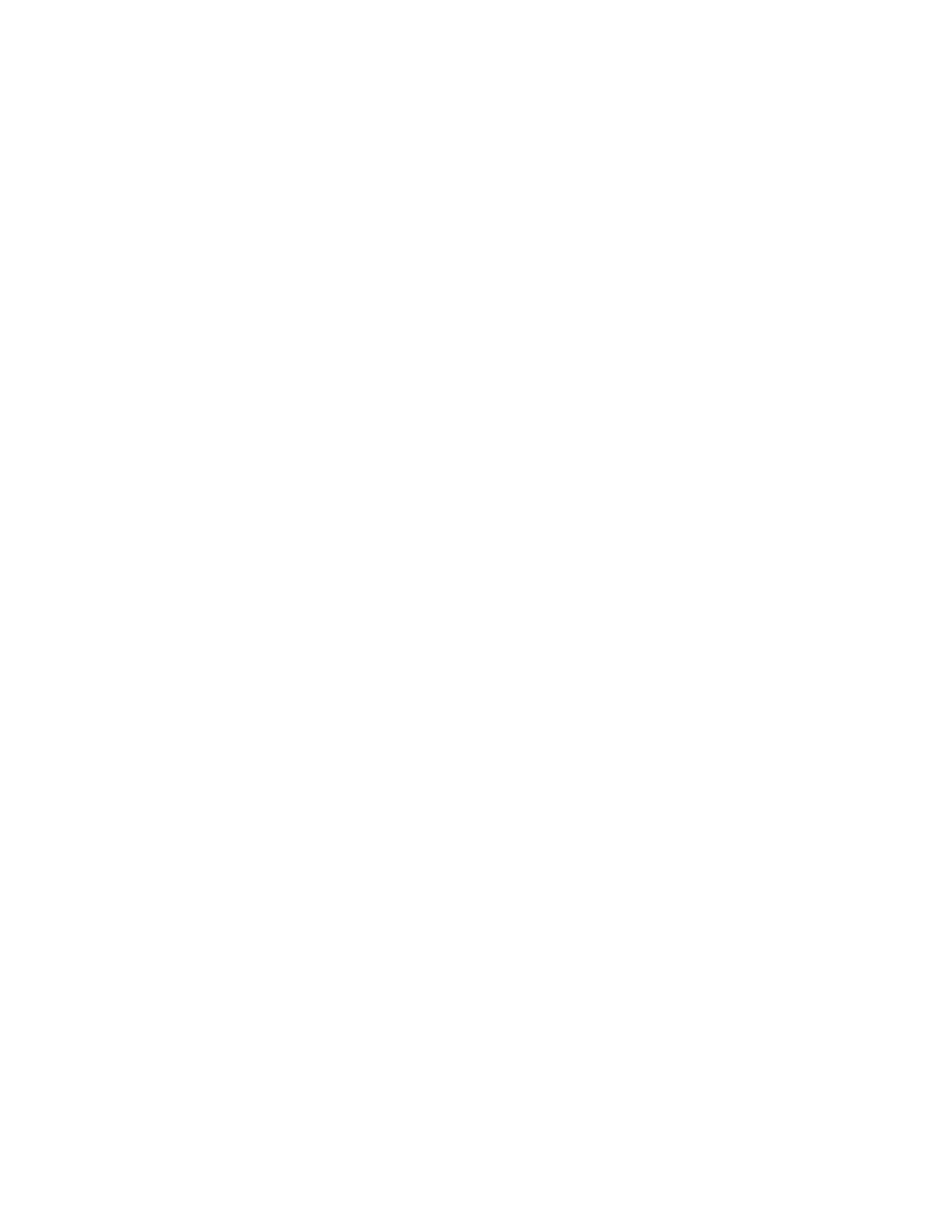 1Dr Ted Hildebrandt OT Histoire, littérature et théologie, conférence 14© 2020, Dr Ted HildebrandtIl s'agit du Dr Ted Hildebrandt et de son histoire, de sa littérature et de son Ancien Testament.Cours de théologie : Leçon numéro 14 sur les sacrifices et les fêtes du Lévitique et dudébut de la discussion sur le livre des Nombres.Revue/Aperçu du Lévitique [0:00­3:53]Commençons par un mot de prière, puis nous passerons au cours d'aujourd'hui :Père, nous te remercions pour cette journée. Nous vous remercions pour cette belle journée d'automne en Nouvelle­Angleterre,et nous réalisons que les cieux déclarent la gloire de Dieu. Oh Seigneur, notre Seigneur, commentmajestueux est ton nom sur toute la terre. Tu nous as donné des yeux pour voir, des oreilles pour entendre, des languesau goût et des mains pour manipuler votre création. Nous vous remercions simplement pour votre bonté etta grandeur. Merci pour Jésus­Christ et pour le grand sacrifice qu'il a fait etpour tous les sacrifices de l'Ancien Testament qui étaient des précurseurs pointant vers le Christ, legrand sacrifice pour tous les temps. Nous te remercions donc de nous avoir suffisamment aimés pour envoyer ton Fils.Nous prions pour que vous puissiez nous aider, même aujourd'hui, à marcher sur ses traces. Dans son précieuxnom que nous prions, Amen.Revenons là où nous en étions la dernière fois. Nous allons finir le Lévitiqueaujourd'hui et abordons le livre des Nombres, et nous avons donc pas mal de détails sur lesquels travaillerdans le Lévitique. Nous allons faire deux choses aujourd'hui dans le Lévitique. L'un sera lesacrifices. Je vais vous apprendre à être prêtres et à accomplir des sacrifices sacerdotaux.Ensuite, après avoir fait le genre de matériel sacerdotal très lourd, nous parleronssur les fêtes d'Israël. Les fêtes d'Israël étaient des moments de célébration. Alors commençonsavec les sacrifices.L’une des questions qui se posent lorsque l’on aborde le livre du Lévitique est la suivante :il y a tous ces sacrifices. Vous vous demandez : « Pourquoi y a­t­il tant de types différents de sacrifices?" Je veux donc expliquer les différents types de sacrifices, en les intégrant dans uncontexte des différents aspects du péché. Je veux donc aborder ces différents aspectsdu péché qui survient. Normalement, quand les gens pensent au péché, ils pensent que c'est une sorte de phénomène unitaire.concept plat. En d’autres termes, le péché est un péché, et c’est juste que vous avez fait quelque chose de mal et c’est tout.Machine Translated by Google2Mais en réalité, le péché est un complexe de choses, et c’est pourquoi nous voulons examiner cela.Différents aspects du péché : Colère/propitiation [3:54­5:19]La première chose que fait le péché, et nous le voyons dans le livre des Nombres que nous allonsCe que je verrai plus tard, c'est que lorsque les gens pèchent, Dieu répond avec colère. Dans le livre deNombres, rappelez­vous, lorsqu'ils errent dans le désert, Dieu se met en colère comme unréponse au péché. Comment gérer la colère ? Il y a la propitiation. Qu’est­ce que la propitiation ?Certains d’entre vous savent ce qu’est la propitiation. Dans mon cas, j'ai fait quelque chose que je connaissais mon père j'allais être très en colère, alors j'ai volontairement, tout seul, tondu la pelouse sanslui demandant pour qu'en rentrant chez lui, il voie que la pelouse était tondue et qu'il soit favorablementdisposé. Je rentre à la maison, ma femme est en colère contre moi pour quelque chose, alors j'ai fait quelque chose quij'avais tort, vais­je acheter des fleurs ? Est­ce que les fleurs le recouvrent en quelque sorte ? Parfois oui. Peutles fleurs se retournent contre elles ? Si les fleurs sont condescendantes, alors les fleurs ne fonctionnent pas. Donc tu assoyez prudent avec les fleurs – elles peuvent aller dans les deux sens. Ce que je dis, c'est que tu fais quelque chosec'est bien d'essayer d'apaiser leur colère. La propitiation a donc à voir avec la colère de Dieu qui doitêtre apaisé ou calmé. Encore une fois, nous parlerons davantage de la colère – notre culture ne gère pas bien ou ne comprend pas du tout la colère.Aspects du péché : pollution/purification [5:20­6:04]Le péché provoque la pollution. Il y a une nature souillante du péché qui cause la pollution. AvoirL'un d'entre vous a déjà été dans un environnement si pécheur qu'il s'est réellement senti physiquementsale? J'ai parfois été dans de tels environnements où l'on se sent réellement sale. C'estidée de pollution – vous ressentez la pollution, la saleté du péché. Il faut doncpurification. Dans la plupart des cas, la purification dans les Écritures se fera avec quelle substance ?Eau. Ils utiliseront de l'eau pour se purifier. Donc, à cause de la pollution du péché, il fautpurification/nettoyage.Aspects du péché : culpabilité/honte/expiation [6 :05­7 :11]Maintenant, il y a la culpabilité et la honte. L'un d'entre vous a­t­il déjà fait quelque chose de mal etnous avions cette tradition où, en gros, vous courez dans votre chambre, vous plongez danston lit, tu tires la couverture et l'oreiller sur ta tête et tu espères ne pas avoirattrapé. C’est l’idée d’avoir besoin d’une couverture pour la honte et la culpabilité. Au fait, est­ce que nousMachine Translated by Google3vivre dans une culture sans honte ? Il n'y a rien qui nous fasse honte, mais à cette époque, la honte étaitune chose vraiment importante. Que fais­tu de honte ? Vous en faites l'expiation. Qu'est­ce que« Expiation » ? « Expiation » signifie que vous couvrez la honte. Alors Adamet Eve pèche dans le jardin. Ressentent­ils de la honte ? Alors que font­ils d’eux­mêmes ?Ils se couvrent. Ils se cachent dans les buissons. Il y a un besoin de couverture. Cele fait de se couvrir est appelé « expiation ». Il est nécessaire de cacher la honte et la culpabilité.Aspects du péché : dommage/réparation [7:12­9:58]Le péché fait­il réellement du mal aux autres ? Quelqu'un vole quelque chose, le fait­ilréellement nuire à quelqu'un d'autre ? Voler quelque chose nuit en fait à quelqu'un d'autre. Doncréparation lorsque vous volez quelque chose et que vous vous faites prendre, vous devez le rembourser. Toije dois le rembourser par multiples de quatre. Vous devez rembourser quatre fois ce que vous avez pris.C'est donc ça la réparation. Au fait, notre culture traite­t­elle très bien la réparation ? UNla personne commet un crime ; doivent­ils réparer ou les jette­t­on simplement en prison ?Nous les jetons en prison. Une personne viole et endommage une autre personne, mais le fait­elle jamaisdoit­il réparer la personne qu'il a blessée ? Surtout pas, dans notre culture. Làla personne doit faire face à la personne dont elle a été victime, elle doit réparer. Dans notreDans notre culture, nous les enfermons et la victime finit par devoir se débrouiller seule. Donc,c'est l'idée de réparation. Le mal est fait, le péché fait du mal à une personne.La réparation, c'est que vous devez réellement essayer de réparer ce que vous avez fait.Ainsi, par exemple, quelqu’un fait quelque chose de mal dans notre culture. L'un de vous a­t­ildes gars ont déjà vu où ils doivent faire autant d'heures de travaux d'intérêt général. En d'autreEn d’autres termes, ils ont violé la communauté, alors le juge dit : « Vous devez faire 40 heures de prison.service publique." Y a­t­il quelque chose de bien là­dedans ? La personne peut effectivement travailler pourrembourser les dégâts qu'ils ont causés. Voilà donc la notion de réparation. Je souhaite à notre cultureavait davantage cette notion de réparation. Je pense que ça aiderait vraiment beaucoup de gensqui ont violé autrui, s'ils devaient effectivement rembourser les dommages.[Question de l'étudiant] La propitiation est une réponse à la colère et la tentative d'apaiser lecolère de Dieu. La propitiation est donc une sorte de chose d’apaisement. Dans mon cas, ce serait le cas, jej'achète des fleurs pour ma femme et je lui demande de sortir dîner. J'essaie de me rattraper pourMachine Translated by Google4quelque chose que j'ai fait de mal. J'essaie donc d'apaiser sa colère que j'attends. Réparationce serait qu'elle ait ce truc très spécial et je viens de le casser. La réparation serait quoi ?Je lui en procurerais un nouveau en espérant qu'elle ne le saura peut­être même pas. Mais vous savezce que je dis, l'apaisement serait quoi ? Je l'ai cassé, elle va être en colère, et jeessayez d'apaiser sa colère. La réparation, c'est « Hé, je vais t'en procurer une nouvelle. » Ce serait doncla différence entre les deux. Bon point.Aspects du péché : communion rompue/confession [9:59­12:00]La communion est rompue. Le péché brise la communion entre les gens. Une personne qui mentsur une autre personne, des commérages sur une autre personne, rompent la communion avec les gens. Doncla communauté est endommagée par le péché. Comment restaurer la communauté ? C'est fait à traversconfession. À propos, vous souvenez­vous que dans le Nouveau Testament, il est dit que « si nousconfesser nos péchés, il est fidèle et juste pour nous pardonner nos péchés » ? Les péchés doivent êtreavoué dans la communauté. Ensuite, il y a la restauration. L'un d'entre vous a­t­il été dans unune église où il y a eu de très gros péchés dans l'église, et l'église se rassemble,la personne confesse son péché, et l'église se rassemble autour de cette personne et restaure eux? C'est le processus de restauration. Ce sont des processus vraiment importants : la confessiondu péché et de la restauration.Il y a donc tous ces aspects du péché. Maintenant, y aura­t­il différents aspects dudes sacrifices qui traitent de ces choses ? Les sacrifices seront donc mis en place pour travailler avec certainsde ces concepts ici. C'est ainsi que nous faisons nos sacrifices. Tout d’abord, il y a l’importance desang. Hébreux 9.22 dit : « Sans effusion de sang, il n’y a pas de rémission du péché ».En fin de compte, quel sang serait versé pour la rémission du péché ? Le sang de Jésus. Alors Jésusmeurt. Le christianisme, dans un sens, est­il une religion sanglante ? C’est tout à fait le cas. C'est à travers le sangde Christ que nous sommes guéris, nous sommes purifiés. Au fait, vous comprenez l’ironie ?Par le sang du Christ, nous sommes purifiés. Le sang est­il généralement un agent nettoyant ? Habituellement c'est lecoloration du sang, mais ici le sang est utilisé pour le nettoyage. « Sans effusion de sang,il n’y a pas de pardon des péchés » dans le Nouveau Testament. Dans l'Ancien Testament, les Juifs étaientpas autorisé à boire du sang. Ils ont dû drainer le sang de l'animal avant demangerait la viande. Le sang était donc spécialement sanctionné dans l'Ancien Testament, dans le livreMachine Translated by Google5du Lévitique ici, ils n'ont pas le droit de manger du sang.Cinq types de sacrifices : les holocaustes entiers [12 :01­13 :24]Maintenant, à quoi ressemblaient les sacrifices ? Je veux passer, en gros, par environ cinq heuresde ces sacrifices, qui en sont les principaux types. Cinq types différents de sacrifices et ceux­ciproviennent des premiers chapitres du livre du Lévitique. Notre premier sacrifice est tout brûléoffre et celle­ci est vraiment complexe. Qu’est­ce qui est brûlé dans toute l’holocauste ?Le tout est brûlé. Donc tout ça brûle, et c'est pour ça que c'estappelé « l’holocauste entier ». Est­ce que ce sera le sacrifice le plus coûteux ? Oui.Quand le sacrifice a­t­il été offert ? Il était administré le soir et le matin. Donc dans leLe matin, ils faisaient un holocauste entier et le soir, ils faisaient un holocauste entier.offre. L'animal tout entier serait brûlé. C'est le plus cher dessacrifices. La chose est totalement dédiée à Dieu puisque l'animal tout entier est brûlé ­ totalement dédié à Dieu.Offrande pour le péché/purification [13:25­16:18]Maintenant, un autre type d'offrande qui apparaît dans Lévitique, chapitre 4, est ce qu'on appelle le « péché » ou « l’offrande de purification ». Les différentes traductions de votre Bible traduirontces offrandes différemment, mais c'est vraiment la même chose : le péché et la purificationoffre. Dans cette offre, le statut de la personne compte pour quelque chose. Alors si vous êtes unprêtre, tu devras offrir un bœuf ou un gros animal. Si vous êtes un leader communautaire, vousoffrir quelque chose de plus. Si vous êtes une personne ordinaire, vous offrez un mouton ou une chèvre. Donc situ es prêtre, tu dois offrir bien plus. Si vous êtes un roturier, vous offrezsimplement un mouton ou une chèvre pour vous­même. Ce qui est très intéressant avec ce sacrifice, c'est que situ es pauvre, tu peux offrir deux tourterelles. Maintenant, cela m'amène au NouveauTestament. Pensez au livre du Lévitique. Marie a Jésus pour fils. Elle donne naissance àJésus. Marie est­elle impure ? Une femme après l’accouchement est­elle impure ? 33 ou 66 jours. Après ellela période d'impureté est terminée, doit­elle venir offrir une offrande de purification ?Oui. Quand Joseph et Marie viennent se purifier, qu'offre Marie dans le NouveauTestament? Est­ce que quelqu'un s'en souvient ? Deux tourterelles. Qu'est­ce que cela nous ditleur statut dans cette culture ? Jésus a­t­il été élevé dans une famille de classe moyenne ou Jésus a­t­il été élevéMachine Translated by Google6dans une famille pauvre ? Deux tourterelles nous disent que Jésus n'était pas riche. Vous dites : « Eh bien, les charpentiersfaites de bons salaires syndicaux ! C'est juste à Boston. Jésus a grandi dans une famille pauvre.Marie offre deux tourterelles. Cela nous dit qu'il ne s'agissait pas du tout de personnes de haut statut.et probablement plutôt l’inverse. Chaque fois qu'une purification est nécessaire, ils offrentce genre de sacrifices.L'autre chose qui est importante à propos de celui­ci, c'est que le prêtre a pu manger un peu dece. Ils agitaient certaines parties de l'animal devant le Seigneur et eux­mêmes j'aurais pu en manger un peu. À propos, dans ces sacrifices, Dieu pourvoyait­il à sesprêtrise? Le sacerdoce tirait­il réellement de la nourriture de ces sacrifices ? Oui. Alors, Dieuprendre soin du sacerdoce parce que les prêtres n'auront pas beaucoup de terres. Leles prêtres n'avaient pas de fermes ni d'héritage foncier. Ils ont eu des villes lévitiques mais ils ne l'ont pas faitune grande partie de l'agriculture comme les autres. Alors, quand ils apportaient les sacrifices, les prêtresaurait pu manger une partie des sacrifices.Offrande de réparation [16:19­18:21]Maintenant, le prochain sacrifice est traduit de différentes manières dans différentes traductions : l’offre de réparation. J'aime mieux cela, l'appelant l'offre de réparation, mais presque nonla traduction le traduit comme ça. Quand vous voyez une offre de réparation, quel est le but decette offrande ? Réparation. Avant d'offrir celui­ci, supposons que vous ayez volé celui de quelqu'un.mouton ou chèvre. Avant de proposer celui­ci, vous devez rembourser cette personne quatre foisce que tu as volé. Il faut donc réparer avant d'offrir celui­ci pour certainsviolation. Il est également traduit par « offrande pour violation de propriété » ou « offrande de culpabilité ». Ce sont donctrois noms – généralement traduits par l'un d'eux. J'aime la « réparation » parce queen dit plus sur la fonction réelle de cette offre. C'est donc pour la réparation, pourrembourser.Ces deux [réparation et purification] se font presque exactement de la même manière.En d’autres termes, une partie de l’animal est brûlée et l’autre partie est mangée par le prêtre. Doncdans les deux cas, une partie de l'animal est brûlée, agitée devant le Seigneur, et l'autre partiele prêtre mange.Maintenant, supposons que vous êtes un prêtre et que vous voyez quelqu'un venir avec un mouton ouMachine Translated by Google7chèvre, quel sacrifice veux­tu ? Voulez­vous l'holocauste entier ou voulez­vousun de ceux­là? Est­ce que tu peux manger toute l'holocauste ? Non. Avec l'un desça, tu peux en manger ? Oui. Est­ce que cela poserait un problème aux prêtres qui ont déposéquand les gens commencent à arriver, ils ont l'eau à la bouche quand ils voient les sacrificesviens. En fait, nous allons voir ce type nommé Eli et Samuel. Tu vas voirLes enfants d'Eli arrachent la viande des sacrifices. Au fait, est­ce vraiment mauvaisquand tu arnaques le sacrifice de Dieu ? Donc pour les enfants d’Eli, ça ne va pas très bien se passer pour eux. Voyez­vous le problème? Ce genre de sacrifices, ils en mangent, alors qu'avec leils ne firent pas d'holocauste entier. Alors ils commencent à espérer une réparation ou une purificationoffre.Offre de bourse : libre arbitre, vœu et action de grâce [18 :22­19 :56]Maintenant, une autre, et c'est l'offrande de communion ou cela s'appelle le « shalom ».l'offrande de paix. La paix signifie « shalom » en hébreu. C'est ce qu'on appelle l'offre de bourse ouProposition de paix. Il existe trois manières différentes d’exécuter celui­ci. Cela peut être simplement faitpour une offrande de libre arbitre . En d'autres termes, vous pouvez simplement apporter une offrande à Dieu parce que vousje veux apporter une offrande à Dieu. Au fait, l'un d'entre vous a­t­il entendu parler du libre arbitre ?offre? C’est le contexte pour cela. C'est juste fait, pas par obligation ouresponsabilité, c'est juste vous choisissez et vous apportez et vous offrez une offrande de libre arbitre à le Seigneur.Celui­ci est également utilisé pour l'accomplissement d'un vœu. Nous allons regarder leVœu nazaréen aujourd’hui. Lorsque vous accomplissez un vœu, vous faites cette communion, ou paixoffrande, et c'est ainsi que vous terminez le vœu. Vous faites un sacrifice au Seigneur.Parfois, vous pouvez le faire comme un todah en guise d'action de grâce, juste pour « rendre grâce au Seigneur, pouril est bon, car sa miséricorde dure à jamais ». Son hesed dure pour toujourssuscite une offrande de remerciement. Cette offrande de paix est donc faite pour ces trois raisons.Mais ce qui est vraiment intéressant avec celui­ci, c'est de deviner qui va manger celui­ci ? C'est appelé"l'offrande de bourse." Cela signifie que les personnes qui amènent l'animal peuvent en manger une partie.cela aussi. Ainsi, les gens eux­mêmes peuvent manger celui­ci. Alors celui­là tu le mangerais avec tonla famille et les prêtres ensemble. Ce serait un repas commun, c'est pourquoi ils l'appellent unMachine Translated by Google8« offrande de camaraderie » parce que tout le monde peut en manger une partie.Offrande de céréales [19:57­21:57]Voilà donc les principales offrandes en Israël avec les animaux et puis il y en a uneplus. Je n'aime pas appeler celle­ci une « offrande de céréales », car lorsque je dis « céréalesoffrande », qu’est­ce qui vous passe par la tête ? Tout d'un coup, tu as des Cheeriosà travers votre tête ou vos Post Toasties ou autre. En fait, les « céréales », c’est quoi ? Grain.C’est pourquoi on l’appelle « l’offrande de céréales ». Quelqu'un se souvient­il des deux types de céréales que Israël l’avait­il fait ? Le blé en serait un. Est­ce que quelqu'un se souvient de l'autre ? Orge. Oui cela estdroite. Le blé et l'orge sont les deux céréales cultivées en Israël. Alors tu offriraisce blé et cette orge. Était­ce une offrande avec du sang ? Non, c'était du blé et de l'orgeoffre. Cela pourrait être fait avec de l'huile et du sel mais pas de levure. Il semble y avoir quelque choseavec de la levure qui fait lever le pain, c'est inacceptable. Pas de levure, mais il pourrait y avoir du sel etil pourrait y avoir du pétrole. Quand je dis pétrole, on veut dire quoi ? Huile d'olive. Alors tu pourrais mettre de l'olivehuilez­y avec le grain, mélangez­le et remontez à partir de là. Donc ce sont les différentsoffrandes.Oui, il y aurait de l’encens dans l’environnement et vous pourriez en offrir – en faitil y a une offrande d'encens. Dieu a fait fabriquer un encens spécial. Il existe différents aspects deque. Les prêtres avaient un encens spécial qu'ils brûlaient sur l'autel des parfums. Dieu a préciséla formule pour cela, donc il y avait une odeur ou un parfum particulier lorsque vous entrez dans leTabernacle qui était destiné aux prêtres. Mais il y avait aussi un autel d'encens et toipourrait brûler de l'encens dans cette zone mais ce n'est pas comme le reste de ceux­ci qui sont plus sacrificielsgenres de choses.Fêtes d'Israël : 2 saisons [21:58­26:08]Passons aux sacrifices. Nous avons fait tous les sacrifices, et c'est lepartie difficile. Passons maintenant aux fêtes. Le peuple juif fait­il la fête ? Oui, ils le font. Fairevous réalisez que le seul gars qui était en prison et que les Arabes avaient kidnappé était unSoldat juif emprisonné depuis cinq ans. Il a été libéré aujourd'hui. Alors le juifles gens aujourd’hui célébreront sa libération. C'est encore aujourd'hui un problème majeur en Israël.Il y a donc une philosophie des saisons. Permettez­moi juste de décrire les saisons. Dans NouveauMachine Translated by Google9Angleterre, avons­nous quatre saisons par an ? Certaines personnes pensent vraiment que nous n'avons que l'étéet l'hiver. Mais en réalité, ce que vous voyez en ce moment, c'est l'automne. Est­ce que certains d'entre vous sont montésau New Hampshire à l'automne et j'ai vu les montagnes couvertes d'arbres aux feuilles changeanteset la beauté de ça ? Si jamais vous en avez l'occasion à l'automne, on m'a dit que le vent soufflesouffler les feuilles des arbres cette année. Le New Hampshire est absolument magnifique à voirles arbres aux couleurs d'automne. Nous avons donc l’automne, l’été et l’hiver. Sontles hivers sont rudes en Nouvelle­Angleterre ? Puis nous arrivons au printemps. Et le printemps est une période où l'on arrive àvie. Nous avons donc quatre saisons par an.Maintenant, ce que je veux que vous conceviez : est­ce que quelqu'un vient de Californie ici ? Oui. LeLe temps en Israël est comme celui de la Californie, du moins à ce qu'on me dit, dans le sens où ils ont deux saisons par an.Israël. Pour l’été, vous bénéficiez d’environ quatre ou cinq mois de sécheresse absolue. Chaque jour estexactement le même. Alors quand vous allez chercher la météo, voici la météoen été en Israël : « le même », « le même », « le même ». Ça continue comme çaparce que chaque jour tu sors, il fait beau. Il fait frais le matin. Il fait chaud dedansla journée, et ensuite que se passe­t­il le soir ? Il fait à nouveau frais. Il fait presque froid à nuit. Et puis le lendemain commence – frais le matin et chaud la journée. Pas de nuages,chaque jour est ensoleillé. Quatre mois absolument secs. C'est la saison estivale. C'est l'un desleurs saisons.Ce qui se passe alors, en hiver, c'est qu'ils ont leur saison des pluies. Ils ont doncce qu'on appelle les pluies du début et les pluies du lendemain. Les premières pluies auront lieu en septembre,Octobre, novembre – les premières pluies. Ensuite, ils reçoivent les dernières pluies du printemps. Et ainsiils ont les pluies précoces et tardives.Ils ont une saison des pluies et une saison sèche. Est­ce que cela affecte des choses qu'ilsavez­vous deux grandes saisons comme ça ? Donc, au printemps, ils vont essentiellement recevoir leurblé et orge lors des récoltes de printemps. Le blé et l'orge peuvent­ils passer à travers leun été avec quatre mois sans pluie ? Non, ils ne peuvent pas venir. Donc le blé et l'orge,ils sortent de la saison des pluies et vos herbes poussent.Et puis, en gros, vous comprenez ceci. Si jamais vous allez en Israël, essayez d'y aller au printemps, si vousAvoir le choix. Vous y allez au printemps parce que vous sortez de la saison des pluies, quoiMachine Translated by Googledixva­t­il arriver au désert ? Vous avez un désert tout marron et qui ressemble à un désert,et puis tout d’un coup, la pluie va tomber sur le désert et que va­t­il se passer ? Toutes les herbespoussera et ces petites fleurs de crocus couvriront le désert de fleurs, et ce seraabsolument magnifique. Vous voyez les montagnes couvertes de ces fleurs et de ce vert.Quel est le problème? Combien de temps ça dure ? Cela dure quelques semaines et puis quoiarrive? Le vent d'été sec et chaud arrive, et qu'est­ce qu'il fait à ces herbes dansune question de jours ? Ça les fait juste brunir, et puis tout d'un coup, tout s'effondre.revenir au brun. Ensuite, vous êtes brun pour le reste de l'été. Mais pendant environ deux semainesle printemps, c'est absolument magnifique. Alors souvent en avril, c'est beau d'être finilà. Le désert fleurit comme une rose, pour ainsi dire. Et puis tout d'un coup, tout s'est mis en place se flétrit et meurt et l’été arrive.Pâque [26:09­27:19]Le blé et l'orge sont donc cultivés au printemps. Nous allons passer par les cinqgrandes fêtes d'Israël, et ces fêtes sont des fêtes de récolte. Quand fêtez­vous ? Toicélébrez après avoir récolté les récoltes. Ainsi, au printemps, ce sera le blé et l'orge récolte. Quelle est la date de la Pâque ? Vous le savez tous. Dans le christianisme, nousquoi célébrer à l'heure de la Pâque ? Pâques. C'est notre Pâques. Quand le Christ est mort et ressuscitéencore une fois, c'est à ce moment­là qu'ils célèbrent la Pâque. Nous parlons donc du printemps. La Pâque estcélébrés – que font­ils ? Ils ont un agneau, un agneau de Pâque, ils ont l'amerdes herbes, et quelle est l'autre chose ? Pain sans levain ou craquelins. Donc ceux­là, en gros,ces trois choses à Pâque, pour le dîner de Pâque, le dîner de Pessah, et ensuite ilspasser sept jours à manger des pains sans levain. Sept jours à manger uniquement du pain sans levain.Pains sans levain en se rappelant qu'ils devaient sortir d'Egypte rapidement et qu'ils ne l'ont pas faitavoir le temps qu'il monte. C'est Lévitique 23, il parle de la Pâque et des azymespain. Maintenant, c'est au début du printemps. Ils commencent la récolte du blé au débutprintemps.Fête des Semaines [Pentecôte] [27:20­29:26]Maintenant, sept sept, c'est quoi ? Est­ce que quelqu'un fait des maths ici ? Sept au carré… quarante­neuf. Plus un fait… cinquante. Sept sept est la Fête des Semaines. Vous voyez pourquoi ils l'appellent leMachine Translated by Google11Fête des semaines ? Il est sept sept. Sept sept, c'est sept semaines. Une semaine de semaines.Sept fois sept – la Fête des Semaines. Sept sept et un jour ajouté à cela, ça faitcinquante : Pentecôte. Quand je dis « penta », qu'est­ce que « penta » ? Penta est cinq comme le pentagone. DoncLa Pentecôte se situe combien de jours après la fête de Pâque ? Cinquante jours plus tard. Donc tu asPâque et ensuite vous faites sept sept plus un. Les semaines des semaines sont sept sept,et vous obtenez plus un, vous obtenez cinquante, et cela devient la Pentecôte. Pente – cinq – coût.Au fait que se passe­t­il à la Pâque dans le Nouveau Testament ? Jésus meurt. Vous avezJ'ai eu la Cène du Seigneur, puis Jésus passe et il est crucifié et trois jours plus tardressuscite des morts. Que se passe­t­il à la fête de la Pentecôte dans le Nouveau Testament ? Acteschapitre 2. «L'esprit descend.» À propos, avons­nous même des églises qui sont nommé d'après ça ? Il existe ce qu’on appelait autrefois le mouvement pentecôtiste. FaitQuelqu'un va­t­il dans les églises pentecôtistes ? Il y a des églises pentecôtistes – c'est là quevient. Au fait, qu'est­ce qu'un passage spécial pour eux ? Actes chapitre 2 concerne l'Espritdescendre, parler en langues et ce genre de choses. Les églises pentecôtistes sont doncsur cette base dans le chapitre 2 des Actes.Maintenant, c'est la Pâque et la Fête des Semaines. Ce sera quoi ? Tôt – que faisons­nousdis – avril ? Celui­ci aura lieu cinquante jours plus tard – nous sommes en juin. Ensuite, généralement quelque chosecomme en juin, la récolte du blé et de l'orge touche à sa fin.Glaner [29:27­31:23]Qu’est­ce que glaner ? Quand vous irez récolter le blé et l'orge, il y auracertaines actions. Tout comme l'herbe avec des ceps, sur lesquels il y a des têtes. La tête aurablé et orge dans la tête. Tu prends une faucille, tu sais ce qu'est une faucille – tu saisle signe communiste est la faucille. Vous prenez une poignée de ces tiges et vous la hachez. Saisirune poignée, hachez­la. Hachez­le, hachez­le. Donc tu le fais à la main. Est­il préférable de le faire avec unUn tracteur John Deere ? Ils n'avaient pas le tracteur John Deere, alors ils vont le couperpar la main. Maintenant, pendant qu’ils le coupent à la main, est­ce qu’une partie de ce grain va tomber sur le sol ?Une grande partie ne le sera pas, mais une partie le sera. Étaient­ils autorisés à ramasser le grain dusol? Non. Ils ont dû partir – s’ils coupaient le grain, ils coupaient les tiges, etune partie est tombée par terre, ils ont dû la laisser là parce que les pauvres suivaient le mouvement.Machine Translated by Google12faucheurs­­glanant. Les pauvres ont­ils dû travailler et ramasser le surplus de céréales qui restait derrière?Ils l'étaient aussi, lorsqu'ils ont sorti leurs tracteurs John Deere et qu'ils fontleurs champs, ils devaient arrondir les bords des coins de leurs champs. Autrement dit,ils n'étaient pas autorisés à récolter jusque dans les coins. Les coins des champs étaientà arrondir. Qui récolterait les parties arrondies du champ ? Les pauvres. Toi aussivoyez, c'était la façon dont Israël aidait à prendre soin des pauvres. Au fait, les pauvresdois­je sortir et travailler pour ce grain ? Ce n’était pas comme s’ils venaient de le leur remettre.Ils devaient sortir avec les faucheurs, les suivre et travailler. Ils devaientils allaient aux coins des champs et ils devaient récolter ces coins des champs. Alors ceci estappelé « glaner ». Quand nous entrerons dans le livre de Ruth, nous verrons que Ruth est unemachine à glaner. C'est une ouvrière et elle sort et elle glane les champs après lefaucheurs. C'est donc au printemps. Le printemps récolte quoi ? Le blé et l'orge. Ce sontvos graminées sont des choses qui grandissent.Récolte d'automne [31:24­34:57]Maintenant, cela fait quatre mois sans aucune pluie. Quand les plantes n’ont pas d’eau, elles en ontquoi ? J'ai essayé de le dire à ma femme. Certaines personnes ont la main verte – elle a la main brunepouce. Chaque plante que nous avons dans notre maison est tuée. Il faut y mettre de l'eauoccasionnellement. Quatre mois sans pluie. Maintenant, vous demandez : « Comment vivent les plantes ? Ce qui se produitchaque matin, ils ont de la rosée. Pourquoi? Vous êtes la mer Méditerranée. LeLa mer Méditerranée se dégage de cet air chaud et humide. La terre a eu toute la nuit et quoiest­il arrivé à la température ? La température baisse la nuit. La terre est fraîche, la chaleurl'air humide arrive de l'océan, de la mer Méditerranée. Quand l'air chaud et humide frappela terre fraîche, à quoi ça sert ? Il se condense sur le terrain et provoque de la rosée. je suis sortiles routes et la rosée ont été si épaisses que j'ai vu la rosée aller dans les égouts pluviaux. Dansen d’autres termes, il collecte ; c'est tellement épais et ça descend. La rosée est donc la façon dont les plantessurvivre à l'été. C'est le peu d'humidité qu'ils reçoivent.Alors, quels types de plantes ont­ils cultivés pour l’automne ? Quatre mois sans rienmais du soleil. Au fait, le raisin aime­t­il le soleil ? Pour être honnête avec vous, que fait la plante aujourd'huiMachine Translated by Google13La culture d'Israël est­elle la meilleure au monde ? Quel genre de fruit aime le soleil, aime beaucoup le soleil,Un soleil solide quatre, cinq mois d'affilée ? Des oranges. Vous obtenez des oranges de la taille d'un pamplemousselà. Ce sont les meilleurs de tous les temps. Je vous jure, ça vaut le détour rien que pour manger quelques oranges de Jaffa.Leurs oranges sont phénoménales car elles ont bénéficié d'un plein soleil pendant cinq mois. Alors, iciils font du raisin. Les raisins poussent et ils font beaucoup d'horticulture avec les raisins et les soinsde vignes. Au fait, les raisins seront­ils beaucoup référencés dans les Écritures ? Avons­nous vules raisins produisent quoi ? Du vin, du jus de raisin et ce genre de produits. Nous verrons beaucoup deraisins dans l'Écriture.Il y aura des figues sur ces palmiers. Ils auront cette grosse touffe de figues à ce sujetpesez, je ne sais pas, quarante, cinquante livres – et il y aura toutes ces petites figues qui en sortiront.Les figues sont vraiment sucrées, et ce qu'elles feront aux figues, c'est qu'elles les écraseront et les retournerontdans la confiture de figues. Ils l'étaleront essentiellement sur du pain. Donc les figues sont vraiment quelque chosedoux et ils l'enlèveront de ces palmiers. Ils auront un grand nombre de figues,ils vont le détruire. Ils mettront la douceur de la figue sur les gencives et la bouche des bébéspour les bonbons. Les figues seront donc au rendez­vous.Ils font beaucoup avec les olives. Est­ce que les gens là­bas mangent beaucoup d’olives ? je ne peux pas supporterolives, donc je ne l'ai pas très bien fait. Huile d'olive – J'aime les plats cuisinés avec de l'huile d'olive. Ils vontfaire beaucoup. Ils écraseront les olives, en feront de l'huile, et l'huile d'olive sera l'un de leursproduits majeurs. Chaque fois que vous voyez de l’huile dans les Écritures, nous faisons référence à l’huile d’olive. C'est unun élément essentiel pour eux. Ils l'enverront partout dans le monde. Figues, olives et raisins ceuxsont ce qu'ils récoltent tout l'automne. C'est à ce moment­là qu'ils récoltent à l'automne – généralement en septembre,En octobre.Fête des Trompettes [34:58­36:28]À l'automne, ils auront la Fête des Trompettes. C’est ce qu’on appelle « Roch Hasana ».Rosh signifie « tête de l’année », donc le début de l’année commence en septembre. Ilsont différentes manières de gérer leurs années.Maintenant, quand je dis trompettes, quel est le problème ? Tu penses à une trompette, tu pensesde quoi? Une trompette en cuivre qui joue des notes, ta da ta da, ce genre de chose. Quand ils disentdes trompettes, c'est un shofar qui est une corne de bélier. Ça sort comme ça, et ce sera en quelque sorteMachine Translated by Google14une chose circulaire. Ils sont à peu près aussi gros. Ils coûtent environ 125 dollars pour un petit. Toiprenez les plus gros avec les doubles tourbillons ; ils coûteront environ 250 $, j'ai payé moins cher mon Bachde la trompette, quand je jouais de la trompette. Au fait, sur ces cornes de bélier, peux­tu jouer unaccorder avec une corne de bélier ? Tout sera ce son « BRAAAHH ». Ce n'est pas comme unde la trompette comme vous en jouez, une sorte d'ode ou quelque chose sur votre trompette. Ce serajuste – ils feront ce grand son « BRAAAHH » sortant de ce shofar. Ce serasoyez juste un souffle de cette corne de bélier. Si jamais vous arrivez en Israël et que vous voulez y allerquelque chose de cool, un shofar, c'est vraiment bien. J'aurais aimé avoir l'argent pour l'obtenir, mais ils sonttrès cher. Ces cornes de bélier, ils les ont encore aujourd'hui. À l'automne de l'année,début de l’année, « BRAAHH » – la trompette sonnera et ils appelleront cela la Fête deles Trompettes. C'est le début de la nouvelle année.Le Jour des Expiations [36:29­39:29]Le Jour des Expiations aura lieu 10 jours plus tard au cours de ce premier mois. Ça s'appelle YomKippour. Maintenant, « Yom », vous le savez parce que nous l'avons étudié dans Genèse 1. « Yom », c'est quoi ?Genèse 1 : « jour ». C'est donc le jour. Yom Kippour est le jour des expiations. C'est le plussacré de toutes les fêtes juives. C'est le plus sacré, le plus saint. C'est la bonneoù l'on réfléchit tranquillement à la vie. Un jour saint très, très élevé. De toutes les fêtes, celle­ci esttrès sombre quand vous réfléchissez à vos péchés. Maintenant, que se passe­t­il réellement à Yom ?Kippour ?Il s’agit de Lévitique 16. Fondamentalement, ils ont deux boucs. Ils font monter les deux chèvres,et te souviens­tu qu'ils tirèrent au sort la chèvre ? Ainsi, une chèvre est libérée, et laune autre chèvre, c'est quoi ? Sacrifié. Ils prennent le sang, donc le sang de la chèvre est ensuitepris. Une fois par an, le sang va au propitiatoire. Rappelez­vous que nous avions l'Arche duEngagement? L'Arche d'Alliance était une boîte comme celle­ci. Au­dessus de la boîte, il y avait cecipropitiatoire avec les deux chérubins dont les ailes se touchent par­dessus. Entre leles chérubins étaient appelés propitiatoire, et une fois par an, ils prenaient le sang de cechèvre qui avait été sélectionnée, et ils mettaient le sang sur le propitiatoire.Au fait, Josèphe et quelques gars plus tard nous disent que les prêtres avaient peurparce que lorsque vous êtes là­dedans, si le sang n'était pas accepté, Dieu pourrait vous tuer sur le coup.Machine Translated by Google15place. Alors, ce qu'ils ont fait, c'est attacher une corde autour du prêtre pour que, lorsque le prêtre partait,dans le Saint des Saints et Dieu l'a tué, tous les autres prêtres n'ont pas besoin d'entrer etessayez de le faire sortir et de vous faire tuer aussi. Alors ils lui ont attaché une corde avec une clochette dessus,et si le gars tombe, ils le tirent simplement avec la corde. C'est plus tardtradition. Mais c'est le jour grand et saint où ils prennent le sang et le mettent sur lepropitiatoire.Que se passe­t­il avec l’autre chèvre ? L'autre chèvre est libérée. Voyez­vous ledes images là­bas ? Une chèvre meurt et le sang coule ; l'autre chèvre est libre, et cette chèvreest le bouc émissaire. Ainsi, le bouc émissaire est libéré, mais on meurt pour cela. Pouvez­vous voir l'idéede substitution là­bas ? Cela jouerait en fait avec Jésus­Christ selon lequel une personne meurtet l'autre personne est libre. C'est donc un jour grand et saint.Au fait, si vous comptez attaquer les Juifs, quel est le jour où vous voulez le faire ?les attaquer ? Quelqu'un a­t­il déjà entendu parler de la guerre du Kippour ? C'est à ce moment­là qu'ilsont été attaqués. Or, c’est le jour le plus élevé et le plus saint. Certains Juifs ne continueraient­ils pas à se battrece jour? Le problème est que la plupart des Juifs sont laïcs, du moins beaucoup de Juifs en Israël le sont.séculier. Vont­ils se battre ? Ils vont se battre, et donc ce qui s'est passé c'est que lorsqu'ils sont arrivésattaqués, ils ont riposté et les ont fait exploser. Ils ont été attaqués lors de leur YomKippour et cela vous montre juste quelque chose.Fête des Tabernacles ou Fête des Cabanes [Souccot] [39 :30­44 :26]Maintenant, la Fête des Tabernacles. Qu'est­ce que c'est? La Fête des Tabernacles est le moment oùils doivent sortir et vivre sous des tentes comme ils l'ont fait pendant quarante ans dans le déserterrant. Ainsi, la Fête des Tabernacles commémore l'errance dans le désert lorsqueils étaient dans le désert avec Dieu et les épreuves – les épreuves du désertquand ils campaient avec Dieu, se déplaçant d'un endroit à l'autre. Cela s'appelle Souccot.Soucca est le nom de cette cabane. Ils doivent construire ces tentes et vivre dans ces tentes.Lorsque j'étais en Israël, le Dr Perry Phillips, le mari d'Elaine Phillips, et moi sommes allésparce que nous voulions aller à Me'ah Shearim. Me'ah Shearim est l'endroit où le vrailes juifs religieux vivent à Jérusalem. Avez­vous déjà vu les vrais juifs religieux avec leMachine Translated by Google16des chapeaux noirs et des q noirs bouclés. Ils se promènent toujours autour de « Shema Israel » etils rebondissent comme ça. Nous avons donc voulu descendre voir comment les juifs orthodoxescélébré avec ces Soucca et voyez comment ils ont construit ces tentes. Nous sommes donc descendus àMe'ah Shearim et nous avons remarqué qu'il y avait toutes ces femmes accrochées à l'extérieurbars de cet endroit et nous avons entendu cette musique. Alors nous nous sommes approchés – et, en passant, nous avons faitles Juifs séparent­ils le culte des hommes et celui des femmes ? Ouais. Donc les femmes n'étaient pas autorisées à entrer,et il y avait une pièce, plus grande que cette pièce, et il y avait ce type là­haut qui pleurait sur leclarinette. Alors il pleure cette musique, et il y a environ, je ne sais pas, 200 gars là­dedans.pièce, rebondissant avec les mains sur les épaules et rebondissant. DoncPerry et moi pensons : « Hé, tu sais, nous sommes des hommes, ça va. Nous ne sommes pas juifs, mais par leD'une certaine façon, quand on n'est pas juif, faut­il alors porter une kippa sur la tête ? Donc,évidemment, tu me regardes, je ne suis pas juif. Alors nous avons eu une kippa, mis une kippa sur notre tête,et nous descendons dans cette pièce. Eh bien, ce qu'ils ne vous disent pas, c'est que c'est comme unmatch de football sans règles. Ces gars commencent à arriver, et ils commencent à vous dénigrervos côtes. Vous y allez en pensant que c'est comme une affaire de communauté, vous êtes avec eux.Tout d’un coup, BAM ! Vous êtes touché. Ensuite, BAM, vous êtes frappé de l'autre côté. je suis unc'est un assez grand garçon, alors ne commence pas à me dénigrer comme ça. Alors on se fait tabasser, mais toije dois me faire taper sur la musique. Donc, à chaque fois qu'il y a un battement, vous êtes frappé.Alors nous avons dit : « D'accord, je ne vais frapper personne », mais j'ai commencé à protégermoi­même parce que ça devenait blessant. Ce qui m'inquiétait vraiment, c'était le chapeau sur monparce que si ce chapeau s'enlève, y aura­t­il un problème ? Oui. Vous pourriezêtre piétiné à mort, et je suis très sérieux à ce sujet. Après qu'on ait été assez frappés, jeétait : « Il est temps de sortir d'ici. Nous en avons assez. » Mais c'était juste de la danseà la musique, mais c'était vraiment physique. C'était un peu comme une danse masculine. C'était comme une sorte de bashde chose. En fait, c'était vraiment cool, mais je ne me sentais pas approprié de te répondretu sais ce que je dis ? Quoi qu'il en soit, même si j'ai été formé – j'ai joué au football, donc jej'aurais pu leur faire un truc de flipper, mais j'ai juste ­ j'ai pensé : "Ouais, tout ce que j'ai à faire c'estfais ça et ensuite j'aurai dix gars sur moi. Ce n'est plus très bien.[Question de l'étudiant] Eh bien, si votre kippa tombe, vous êtes censé porter unMachine Translated by Google17kippa, pour montrer du respect. Si cela se produit, c'est comme si vous ne faisiez pas preuve de respect.Ouais, ces garçons ne se soucient pas des accidents. Ils se soucient que la kippa soit sur ta tête.Ce qu'on aurait dû avoir, on aurait dû avoir une épingle à cheveux pour l'accrocher sur notre tête. C'estcomment ils le gardent, mais je n'avais pas d'épingle à cheveux et donc – j'essayais juste de l'équilibrerma tête en me faisant frapper. Ce n'était pas bon.Alors on sort de là, on descend les escaliers et on sort. Je veux voirces Soucca. Ils vont construire ces tabernacles/huttes, alors nous allons voir comment ilsconstruisent leurs tabernacles. C'est ainsi qu'ils construisent leurs tabernacles : ils utilisent des feuilles de papier de 4x8contreplaqué, et ils construisent deux feuilles de contreplaqué en hauteur, et ils en construisent deux d'un côté, deuxde l'autre, deux de l'autre, et en gros ils se font une petite cabane, et ilsplacez des branches de palmier sur le dessus. Ce ne sont donc que ces feuilles de contreplaqué 4x8.Je pensais qu'ils allaient vraiment faire des tentes ou quelque chose comme ça et c'est juste çacontre­plaqué. J'étais en génie électrique, alors je remarque le cordon électrique, et donc je regarde,la maison là­bas et j'ai dit : « C'est un cordon électrique qui sort de là. Ça va danscette soucca. J'ai pensé : « À quoi sert ce cordon électrique dans cette soucca ? Ils sontcensé être à la dure dans le désert. Alors je vais à la soucca de ce type, et jeJ'ai passé la tête là­dedans pour voir – je voulais juste voir pourquoi il y avait un cordon électriquedans cette soucca. Alors j'ai passé la tête là­dedans et voici ce mec, assis dans un La­Z­Boychaise en train de regarder la télévision dans sa soucca ! Je me dis : « Ouais, Moses, tu es dehors dans lela nature est à la dure, et ce type est assis dans un fauteuil La­Z­Boy et regarde la télévision. Ilça m'a en quelque sorte tout pris. Je ne dis pas que tout le monde là­bas l'étaitregarder la télévision. Je suis désolé. Le seul gars que j’ai regardé regardait la télévision. Je suisJe ne dis pas qu'ils étaient tous câblés comme ça, ils n'étaient pas tous câblés, je devrais dire ça. Làen était un qui était câblé et c'est pourquoi j'ai regardé là­dedans. Mais de toute façon, il y a donc lesles soucca. Voilà donc la Fête des Tabernacles, en souvenir de l'errance dans lerégion sauvage. Tout cela se passe en septembre.Implications dans le Nouveau Testament [44:27­46:31]Maintenant, une chose que je devrais dire à propos de la Fête des Trompettes : est­ce que beaucoup de ces fêtesont­elles des ramifications dans le Nouveau Testament ? La fête de Pâque, la fête des Tabernacles.Machine Translated by Google18Quelqu’un a dit un jour que Jésus reviendrait à la Fête des Trompettes. Cela fête n’a jamais été « accomplie ». Nous ne savons pas ce que cela signifie réellement. C'est juste qu'ils explosentles trompettes. Vous vous souvenez que lorsque la trompette sonnera, le Christ descendra ? Et donc certainsles gens associent cette Fête des Trompettes en disant que Jésus reviendra – qu'est­ce que c'était ? –2010 quand la trompette sonne. Oh, 2010. Nous sommes en 2011. Ah, ça m'a manqué. Quoi qu'il en soit, qu'est­ce que c'estle problème avec ça ? Est­il possible qu'il y ait quelque chose avec cette Fête des Trompettes ?Question : qu’a dit Jésus ? Jésus dit­il explicitement : « Personne ne sait » – lequoi ? – « le jour ou l’heure ». Donc ce que je dis, c'est que je ne peux pas dire que cette Fête desC'est les trompettes.Quand quelqu’un commence à dire : « C’est à ce moment­là que Jésus va revenir. » Nousce type avait­il fait du camping ce printemps 2012 ? Est­ce que quelqu'un suit ça ? Dès le printemps,il y avait ce type cinglé qui disait : « Le Christ revient » juste avantl'obtention du diplôme! Ne passez pas vos examens ! Pourquoi devriez­vous passer vos examens ? Jésus vientarrière droit? Quoi qu'il en soit, ce type a dit ça et puis ça n'a pas marché comme toujours. Cela adepuis, je suis là depuis les années soixante. Je me souviens de ce truc. C'estnon pas les années 18, mais les années 1960. Vous savez ce que je dis – alors soyez prudent.Quand quelqu'un commence à dire que Jésus va revenir et qu'il utilise la Fête deTrompettes, faut­il mettre un gros point d'interrogation là­dessus ? Éloignez­vous, c'est idiot. Alors, maisil y a peut­être quelque chose là­dedans, je ne sais pas, mais personne ne le sait. Jésus dit : « Personneconnaît le jour ou l’heure. Alors gardez cela à l’esprit.Mais voici quelques­unes des fêtes d’automne. Donc les fêtes de printemps – la récolte du blé et de l’orge.Fête d'automne – raisins, figues, olives – ces trois fêtes d'automne. Est­ce que nous venons de traverserYom Kippour? C’était Yom Kippour – qu’est­ce que c’était ? Il y a seulement trois ou quatre semaines ? Est­ce que quelqu'untu te souviens de Yom Kippour ? Il y a environ trois ou quatre semaines, nous avons traversécette période.Sabbat et année sabbatique [46:32­49:32]Maintenant, d’autres moments spéciaux en Israël. Israël avait des moments particuliers du sabbat. Chaqueune fois par semaine, ils célèbrent le sabbat, du vendredi soir au samedi soir. À partir du moment où lele soleil se couche vendredi soir, en gros samedi est leur jour de congé, et ils célèbrentMachine Translated by Google19leur Chabbat. Chabbat Shalom. Le Shabbat est le samedi. C'est du vendredi soir au samedinuit. Nous en avons déjà parlé.Ils ont aussi ce qu'on appelle l'année sabbatique, et c'est plutôt sympa. Ils avaientune année sabbatique tous les sept ans. Ils devaient laisser la terre se reposer. Tous les sept ans,ils devaient laisser la terre se reposer. La terre se régénérerait­elle alors ? Vous savez, les plantesdécomposer en fertilisant la terre. Donc tous les sept ans, ils étaient censés laisser la terrese reposer pendant un an, puis ils pourraient le cultiver pendant encore six ans.Ils étaient également censés libérer les débiteurs de leurs dettes. Leur contratles domestiques devaient être libérés la septième année. Dans cette culture, beaucoup de gens quisont devenus des serviteurs. Pourquoi était­ce ? D'accord, il y a une famine dans le pays, tu ne peux pas nourrir tonfamille. Il y a un type riche. Il possède un grand terrain et il est capable de nourrir d'autres personnes.Votre famille va mourir de faim. Que devrais tu faire? Dites­vous à ce type : « D'accord, je le feraitravailler pour vous. Je deviendrai ton serviteur parce que je ne peux pas nourrir ma famille » ? Et ainsifondamentalement, en raison de la dette et de la famine, les gens s'engageraient auprès de pays plus riches.personnes. Au fait, étaient­ils censés être libérés tous les sept ans ? Alors tous les septans, vous seriez libéré de vos dettes et pourrez tout recommencer.Maintenant, l’un des problèmes est le suivant : les Juifs ont­ils déjà pratiqué l’année sabbatique ? A faitils laissent la terre en jachère pendant un an après six ans, puis un an de congé ? Ils ne l'ont jamais faitce. Donc, dans Lévitique chapitre 25, les Juifs ne l'ont jamais fait. Dieu a­t­il gardé une trace de cela ? Il est sûra fait. Dieu en a gardé la trace, et quand ils sont allés à Babylone, quand Daniel, Shadrach,Méschac et Abed­Nego sont emmenés à Babylone par Nabuchodonosor, Dieu dit :« Vous êtes à Babylone pendant soixante­dix ans. » Pourquoi soixante­dix ans ? Dieu dit : « Ma terre n'a pass’est reposé. Dieu a gardé une trace de ces sept années, il les a additionnées et dit : « Vous êtes sortid'ici. Maintenant, ma terre va se reposer. Pendant soixante­dix ans, tu es hors de la terreparce que tu n'as pas fait ça. Dieu en a donc gardé la trace et la captivité babylonienne estsoixante­dix ans sur cette base.[Question de l'étudiant] Serviteurs. Oui, vos dettes seraient libérées. Maintenant il y adifférentes manières d'obtenir des serviteurs. Les serviteurs juifs seraient libérés. Y a­t­il un autreComment trouvez­vous des domestiques ? En entrant en guerre et en capturant ce genre de personnes, et c'estMachine Translated by Google20quelque chose de différent. Mais les serviteurs juifs seraient libérés de leurs dettes. Mais ceuxcapturés pendant la guerre, je pense, continueraient probablement parce qu'ils sont dans un monde différentenvironnement.V. Année du Jubilé [49:33­50:59]L’année du Jubilé a lieu tous les sept ans. Avez­vous encore cette idée, de septsept ? Sept sept plus un, c'est tous les cinquante ans. Donc il y a ce truc de sept heures sur septencore. Sept sept plus un – cinquante ans, et c'est dans Lévitique 25. C'est à ce moment­là –supposons que vous tombiez dans la pauvreté et que vous le deveniez. Pouvez­vous vendre votre terrain pour de l'argent ?Les gens paient­ils de l’argent pour la terre ? Alors tu vends ta terre pour de l'argent, mais c'est ta famillehéritage. Donc ce qui s'est passé, c'est que tous les cinquante ans, tu étais censé avoir ta familleterres d'héritage en arrière. Maintenant, quel est l'avantage de cela ? Autrement dit, tous les cinquante ans,est­ce que ta famille peut recommencer ? Cela aurait­il alors tendance à éliminerla pauvreté parce que tous les cinquante ans on la récupère pour recommencer ? Serait­ce aussiéliminer les gens qui deviennent vraiment, vraiment, vraiment riches ? Parce que tous les cinquante ans, quoiarrive? Ils ont dû tout rendre. C'était donc une manière de modifier les choses. C'est unfaçon intéressante de structurer les choses je pense – en évitant les très, très riches et en évitantaussi l'extrême pauvreté. Ainsi tous les cinquante ans, la terre, l'héritage revenait aufamille l'année du jubilé. Les esclaves furent également libérés le jour du Jubilé (affranchissement desdes esclaves).W. Pourim [51:00­55:09]Il y a quelques autres fêtes. La fête de Pourim est une fête intéressante dulivre d'Esther. Est­ce que quelqu'un se souvient – nous n'avons pas encore lu Esther, mais laissez­moi justeje vous donne un aperçu d'Esther. Dans le livre d'Esther, c'est pendant la période perse.Xerxès est le roi des Perses. C'est après les Babyloniens. Qui a battu les Perses ?Alexandre le Grand. Ainsi va : les Babyloniens, les Perses, les Grecs. C'est la séquence.Qui en veut aux Grecs ? Les Romains. Voilà donc la séquence : babylonienne, persane,Grec, Romain. Alors les Perses prennent le pouvoir, et ce type n'aime pas Mardochée.qui est juif, et il dit : « Je vais tuer tous les Juifs. » Son nom est Haman. DoncHaman dit que parce qu'on ne lui a pas accordé le respect qu'il pensait devoir avoir, il vaMachine Translated by Google21tuer tous les Juifs. Pendant ce temps, Esther est la reine du roi Xerxès. Donc c'est elle la reineet elle est juive. Elle découvre qu'Haman essaie de tuer tous les Juifs. Alors elle parlepuis et invite Haman à dîner. Elle prend la parole et finalement Haman est pendu.Haman fit construire une potence sur laquelle il allait pendre Mardochée, son oncle. Essentiellement,Ce qui se passe, c'est qu'Haman est pendu à sa propre potence et que les Juifs sont autorisés à se battre.dos. Alors ils ont évité cet holocauste, ce génocide. D’ailleurs, à chaque époque, les genstu aimes tuer des juifs ? Je veux dire, cela remonte à la période perse. Alors ici, leLes Juifs ont été épargnés par ce génocide en grande partie grâce à ce qu’Esther a fait. Alors ils célèbrent le livre d'Esther.Maintenant, voici comment ils le célèbrent. Je suis assis sur un trottoir, j'étudie mon hébreu, etAu coin de la rue, arrivent une bande de petits enfants tous habillés comme des cowboys et des cow­girls.et ils portaient ces sacs de bonbons, et ils sont venus vers moi pour me demander des bonbons. jeje pense qu'en tant qu'Américain, c'est un juif, quoi ? Halloween! J'ai dit : « Je ne savais pas que les Juifsj'ai fait Halloween ! Donc je pense qu'il y a un Halloween juif ! Ils ne font pas Halloween. Ceest la fête de Pourim – célébrant le fait qu'Esther ait épargné le peuple juif sous la mainde Dieu. C'est ainsi qu'ils le célèbrent. Ils y vont et demandent des bonbons et les enfants reçoivent tousbonbons. Les enfants aussi ont tous ces appareils bruyants. Avez­vous déjà vu ces choses ? Ils sontau bout d'un bâton et ils sont comme ça, et les enfants les balancent comme ça, et ilsfaire du bruit? Ils ont aussi ces trucs­là, ils soufflent et ça fait du bruit. Ce qui se produitc'est­à­dire que lorsqu'ils iront à la synagogue pour célébrer la fête de Pourim, ils liront letout le livre d'Esther. En public, le rabbin de la synagogue lira le livre d'Esther. Maintenant,c'est long ? Ce n'est pas si long qu'un livre. Mais le livre d'Esther dit que le nom deHaman doit être noyé pour toujours. Haman était celui qui essayait de tuer les Juifs.Le nom d’Haman devait donc être étouffé pour toujours. Maintenant tous ces enfants sont assis làavec ces faiseurs de bruit, alors que se passe­t­il ? Le rabbin monte là­haut et il essaie de lire,…« Haman ! » et il essaie de faire inscrire le nom d'Haman avant que les enfants ne puissent le noyer. Doncce qui se passe, c'est qu'il lira l'histoire d'Esther, et les enfants seront prêts, ils sont prêts ànoie le nom d'Haman. Alors le gars va essayer de le glisser avant de pouvoir le faire. Par leBref, est­ce que c'est vraiment cool pour les enfants ? Ouais, les enfants participent – les enfants peuventMachine Translated by Google22noyer le rabbin ? Pouvez­vous imaginer ça? Dans l'église baptiste dans laquelle j'ai grandi, asseyez­vous simplementlà les mains jointes, sauf quand tes parents ne peuvent pas te voir, tu tiresdes crachats sur la tête des gens, mais à part ça. Voyez­vous comment les enfants participent ?Ils ont noyé le nom d’Haman. C'est la fête de Pourim. Cela se produit généralement dans lemois de mars, vers cette époque. C'est vraiment une sorte de fête sympa pour la fête d'Esther. MaintenantEsther est bien après le Pentateuque et Moïse.X. Hanoukka [55:10­57:08]En voici maintenant une dont vous connaissez probablement très bien le nom : la fête deHanoukka ? Si je vous dis : « Joyeux Hanoukka », quand Hanoukka aura­t­elle lieu ? Généralementautour de quelle fête pour nous ? Aux alentours de Noël. Hanoukka a généralement lieu en décembre,vers Noël, juste avant Noël. Hanoukka est en fait une célébration dece que firent les Macchabées vers 165 av. Quelqu'un connaît­il le livre des Macchabées ?C'est dans les Apocryphes. C'est après que l'Ancien Testament fut terminé, ces Macchabées –fondamentalement, le même genre de chose se produisait. Ce type nommé Antiochus Epiphanesétait un type vraiment méchant en Syrie. La Syrie descendait en Israël pour tenter de tuer lesIsraélites et détruisez­les. Ils n'avaient pas le droit de circoncire, ils brûlaient lesSelon les Écritures, ils tuaient des Juifs et essayaient de dominer et d’helléniser les Juifs. QuoiCe qui s’est passé, c’est que ces Macchabées se sont levés – leur nom signifie en réalité « marteau » – leLes Macchabées se sont soulevés et se sont révoltés contre le dirigeant syrien et ont purifié le temple.Lorsqu'ils purifièrent le temple, Dieu multiplia l'huile du temple, et ainsi lele chandelier dura huit jours au lieu de sept. Alors ils célèbrent la Fête deHanoukka célébrant la purification maccabée du temple. Au fait, est­ce que Jésuscélébrer Hanoukka ? Jean chapitre 10, verset 22 dit clairement que c'était la fête deDédicace et Jésus descendait là­bas. Donc même Jésus – au fait, Jésus était­il joliJuif? Oui, c'était juif. Jésus est juif et il célèbre la fête juive deHanoukka. Ainsi Jean mentionne la Fête de la Dédicace/des Lumières qui est la Fête deHanoukka de la période des Macchabées. Ce sont donc les fêtes d'Israël, et c'est en quelque sorteune chose intéressante. Les Juifs aiment célébrer leurs fêtes et nous aussi.Y. Le Livre des Nombres [57:09­58:00]Machine Translated by Google23Alors maintenant, je veux passer au livre des Nombres. Beaucoup de gens n'aiment pasle livre des Nombres. Il y a trop de généalogies, trop de noms et de numéros etdes choses. Ainsi, le livre des Nombres est souvent passé sous silence. je veux te dire quele livre des Nombres, sur le plan théologique, m'a façonné autant que probablement n'importe quel livre du monde.Bible. Et vous dites : « Vous vous moquez de moi ? Je vais vous montrer pourquoi. Il y en a vraimentdes trucs intéressants et dynamiques dans le livre des Nombres. Il raconte les quarante annéeserrant dans le désert quand Israël errait dans le désert. Quand ils erraient dansle désert, ils n'avaient pas quoi ? Ils n’avaient ni nourriture, ni eau, ni leadership. Ils avaientbeaucoup de problèmes. Ils se plaignaient de tout. Alors le désertLes pérégrinations dans le livre des Nombres sont généralement considérées comme un livre négatif, mais je tiens àpartager certaines choses à partir de cela.Z. Vœu de Naziréen [Nombres 6] [58:01­70:18]Dans le livre des Nombres, chapitre 6, nous apprenons l'histoire de ce Naziréen et ce qu'ilappelé le vœu de Naziréen. Cela vient donc de Nombres, chapitre 6. Il y a trois règles. Commentest­ce qu'on devient naziréen ? Voulez­vous devenir naziréen ? Comment deviens­tuun Naziréen ? Il y a trois règles, essentiellement pour se consacrer au Seigneur de la manièrede ce vœu naziréen. La première chose est de ne pas toucher les cadavres. Maintenant, vous dites : « Eh bien,c'est plutôt bien. De toute façon, je ne veux pas toucher les cadavres. Dans notre culture, d'autresles gens touchent des cadavres pour nous. Dans cette culture, avaient­ils des pompes funèbres oules membres de la famille doivent­ils préparer le corps pour l'enterrement ? Oui. Et donc, si vous êtes unNaziréen, tu n'as pas le droit de toucher des cadavres, ce genre de choses, donc c'étaitimportant.Le Naziréen ne devait manger aucun produit du raisin. Cela veut dire certainement nondu vin, pas de jus de raisin – on ne pouvait même pas manger de raisins et on ne pouvait pas non plus manger de raisins secs.Rien du raisin n’était autorisé, donc aucun produit du raisin.Troisièmement, dès que j'aurai mis ce troisième là­haut, tout le monde va penser que lemême pensée. Quand je mets celui­ci là­haut, qui vous vient à l’esprit ? Vous n'êtes pasautorisé à vous couper les cheveux – Samson ? Samson vient à l'esprit de tout le monde parce que Samsonn'avait pas le droit de se couper les cheveux. Au fait, Samson a­t­il des problèmes avec certainsMachine Translated by Google24de ces autres avant qu'il n'arrive aux cheveux ? Samson était un Naziréen. Il était unNazaréen depuis sa naissance, il n'a donc jamais pu se couper les cheveux dès sa naissance. Question – il ne l'était pascensé toucher des cadavres, quel est le problème avec ça ? Samson a­t­il fait mourircorps? Oui, d'accord, alors vous obtenez les cheveux – les cheveux de Samson étaient la goutte d'eau qui a fait déborder le vase.Ce sont donc trois choses pour un vœu naziréen, et une personne consacreraiteux­mêmes spécialement au Seigneur. Ils ne prendraient ni raisins, ni rasoir sur la tête, etpas de contact avec des cadavres.Maintenant, quelle en était la fonction ? La personne se séparait pourYahweh, ils font vœu de se séparer, spécialement devant le Seigneur. Cela a montré queDieu était au­dessus de la nourriture, Dieu était au­dessus de la famille et Dieu était même au­dessus de la façon dont ongardé son propre corps. Dieu était au­dessus de la nourriture, de la famille et du propre corps. C'était visibleMémorial.Si une personne a prononcé un vœu de naziréat – au fait, deviez­vous prononcer un vœu de naziréat ?faire un vœu pour toujours ? Il fallait naître comme Samson était un Naziréen dès sa naissance et il était unNaziréen toute sa vie. Savez­vous que beaucoup de gens ont fait le vœu de Naziréen pendant seulement un an,pendant deux ans, ou six mois, ou quelque chose comme ça ? Tu pourrais faire le vœu pour une durée plus courtepériode de temps. Vous n'étiez pas obligé de le faire toute votre vie. Maintenant, Samson l'a fait pour tout sonvie, mais en tant que personnes normales, vous pouvez simplement le faire pendant une période de temps déterminée. D'ailleurs, siSi tu as regardé Samson, saurais­tu qu'il est naziréen ? Pourquoi? Il ne s'est jamais coupé les cheveux. Diremoi à propos de la barbe et des cheveux du gars. Maintenant, ma femme, nous avons grandi à l'époque où ilsces gens étaient appelés « hippies ». Donc ma femme avait les cheveux dans le dos. Apparemment,vos cheveux cessent de pousser lorsqu’ils atteignent une certaine longueur. Maintenant la barbe du mec, je ne l'ai jamaisj'ai fait pousser ma barbe aussi longue, mais je pense la même chose avec la barbe du gars, mais est­ce queSamson est­il une grosse chevelure ? Il ne s'est jamais fait couper les cheveux. Quelqu'un a­t­il déjà vu unune photo de Keith Green ? En fait, l'un de mes héros est ce type nommé Keith Green, etsa coupe de cheveux me rappelle Samson en fait.Abandonner des choses pour Dieu – la nourriture, la famille, même la façon de décorer son corps.Il s’agit d’abandonner des choses pour Dieu. Maintenant, comment accomplir un vœu naziréen ?Lorsque vous avez terminé votre vœu nazaréen, comment le terminez­vous ? Eh bien, tout d'abord, vousMachine Translated by Google25offrir un sacrifice à Dieu. Cela ne semble­t­il pas naturel ? Tu vas finir tonvœu de dédicace à Dieu et vous offrez un sacrifice. La deuxième chose que tu fais c'est de te raserta tête – est­ce que ça doit être douloureux ? Vous vous rasez la tête et vous brûlez les cheveuxautel. Alors tout d'un coup, le gars passe d'une grosse chevelure à un crâne rasé et leles cheveux sont rasés. [Question de l'étudiant] Oui, Samson. Quand je dis – combien d'entre vous disentSampson et mettre un « p » dans votre Samson ? Est­ce que quelqu'un met un « p » dans son Samson ? Toiles gars travaillent à partir de la Septante grecque, même si vous ne le saviez pas. FaitLe nom de Samson contient un « p » ? Non, ce n'est pas le cas. Mais d'habitude tout le monde le prononceSampson basé sur la Septante, le texte grec de l'Ancien Testament. Ils ne le font même pasJe sais pourquoi, mais en réalité, son nom est Shimshon. Shimshon est basé sur le mot « soleil ».Le nom de Samson signifie donc en réalité « ensoleillé ». Donc « Sunny » est le nom de Samson. Samson – ilétait naziréen de naissance. Samuel était également naziréen de naissance. Beaucoup de gens ne le font pasAssociez le vœu naziréen à Samuel, mais il était également naziréen de naissance.En voici un dans le Nouveau Testament : Paul. L'apôtre Paul fait un vœu à la fin deson ministère alors qu'il revient à Jérusalem, essayant de collecter des fonds pour les pauvresde Jérusalem. Paul fait un vœu nazaréen. Au fait, cela veut­il dire que Pauldoit­il aller à Jérusalem et se brûler les cheveux sur l'autel ? Est­ce qu'il se rase la tête et brûleses cheveux sur l'autel ? Rappelez­vous que tous ces gens disaient à Paul : « Paul, ne monte pas àJérusalem. Paul, si tu montes à Jérusalem, ils vont t'y capturer et c'estça va être vraiment mauvais pour toi. Question – Paul avait prononcé un vœu de naziréat. A­t­il besoinaller à Jérusalem pour se brûler les cheveux sur l'autel ? Oui, il le fait. Paul continueque. Une fois arrivé là­haut, est­ce qu'ils le mettent en prison ? Oui, ils le font. Alors c'est comme ça que Paulétait. Quoi qu'il en soit, il fait un vœu naziréen pour une période de, je ne sais pas, un an ou deux ­ lec’est ce que fait l’apôtre Paul.Maintenant, cela soulève une autre question : Jésus était­il un Naziréen ? Vous dites non,parce que j'ai vu des photos de Jésus et il est toujours bien rasé. Jésus était­il un Naziréen ?Quand j'étais plus jeune, on m'a appris que Jésus était un Naziréen et, par conséquent, Jésus ne l'a pas fait.boire du vin. Par conséquent, parce que Jésus n’a pas bu de vin, vous ne devriez pas en boire. Jésusétait un Naziréen. Quel est le problème avec cet argument ? Oui, Jésus n'a pas seulement bu du vin,Machine Translated by Google26il faisait du vin. Mais ensuite vous dites : « Eh bien, c'était du jus de raisin et ce n'était pas vraiment… » etvous vous emportez sur tout cela, mais Jésus n'était pas un nazaréen. Jésus était un Nazaréen. Qu'est ce que c'estsignifier? Un Nazaréen veut dire qu'il est de la ville de Nazareth, c'est tout ce que cela veut dire.Jésus était Nazaréen, ce qui signifie qu'il était originaire de la ville de Nazareth en Galilée. Ce ne est pasveut dire qu'il était un Naziréen. Jésus n'était pas un Naziréen. C'était un Nazaréen de la ville deNazareth. C'est important, que faites­vous avec l'alcool ? La Bibleenseigner l'abstinence d'alcool ? Jésus a bu du vin. Dans la coupe de Pâque – nous savons quoiétait dans la coupe de la Pâque juive. C'est du vin dans la coupe. Vous dites : « Est­ce légitime et puis­jeboire du vin en tant que membre du corps professoral du Gordon College ? Oui, tant que ce n'est pas sur le campus. jepensent qu'ils ont une règle, les professeurs peuvent quitter le campus. Je suis un abstinent comme jusqu'au boutautour. En grande partie, je ne bois pas d'alcool, sauf si je me trouve dans une situation culturelle comme celle d'unContexte juif et le gars me tend du vin et tu fais une cérémonie et toiparticiper. J'ai conseillé pendant un bon moment une femme dont le mari était alcoolique.Il rentrait à la maison, battait ses enfants et faisait toutes sortes de choses vraiment mauvaises. Monmon beau­frère a de gros problèmes d'alcool. Je te l'ai dit, nous avons tout ramassél'homme en était propriétaire, il l'a apporté chez moi. Un autre de mes amis, Eric Zimmerman, un vraiUn de mes bons amis étudiants a été tué une nuit lorsqu'un ivrogne a traversé un arrêt en courantsigne, a tué Eric mort sur le coup. Mon ami, il est encore dans la tombe aujourd'hui à cause de cela.Donc, après la mort d'Eric, je ne bois plus.Ce qui est vraiment intéressant, c'est que je ne bois pas. Est­ce que tous mes enfants boivent ? Oui. Celui de mon seul filsen fait, je le prépare dans ces seaux de cinq gallons. Donc ça n'a pas vraiment bien fonctionné en ce sens,mais je sais que ce que je dois faire est bon pour moi.Soit dit en passant, la Bible ne condamne pas l’alcool. La Bible condamneivresse. La Bible précise­t­elle que l’ivresse est un péché ? La Bible est explicite surl'ivresse est un péché. Le problème est donc l’ivresse.Au fait, quand vous êtes en Israël – j'ai vécu en Israël pendant un an ! Les gens là­basils boivent du vin avec leurs repas. Je – pour être honnête avec vous, je n’ai jamais vu d’ivrogne en Israël.Si vous êtes juif et que vous êtes ivre là­bas, voulez­vous être ivre et entrer dans leSection arabe ? Je veux juste te dire que si tu es ivre là­bas, tu pourrais être mort. EtMachine Translated by Google27donc les gens ne le font pas. Ils boivent avec modération. Donc, il faut être prudent. La Biblene dit pas abstinence. Je m'abstiens pour d'autres raisons, mais pas parce que la Bible l'ordonneque. Vous devez travailler avec ça.Maintenant, ce type lors de la dernière heure de cours, il vient d'une église où l'église prendun stand où ils ne boivent pas d'alcool dans l'église. Doit­il retourner dans cette église etdites : « Mon professeur dit que Jésus a bu du vin. » Est­ce vraiment moche ? Quand tu es dans uncontexte comme ça, encore une fois, je n’en ferais pas toute une histoire. Si vous êtes dans une communautéoù ils ne boivent pas et que c'est très important pour eux, je suppose que ce que je dis, c'est : détendez­vous.Vous n'êtes pas obligé d'y aller en tant que grand – vous allez les éclairer sur le type d'alcoolde chose.J'étais dans une église, pasteur d'une église pendant un moment dans la région du Tennessee, où ilsdiviser l'église à cause de l'alcool. Ils ont fait exploser l'église à cause de l'alcool. J'entre, sachantque l’église est divisée à cause de l’alcool – je suis arrivé comme prédicateur, j’ai quitté le premier jour –Je ne l'oublierai jamais – le conseil des anciens était tout aligné et je vais leur serrer la main etchacun de ces aînés mâche, fume ou crache. Devinez ce que ces garsavez­vous fait pour gagner votre vie ? Ils cultivaient le tabac. C'est dans le sud. Ils cultivaient du tabac etce sont tous des producteurs de tabac. Ils ont simplement divisé l'église à cause de l'alcool. Maintenant, je viens dunord. Est­ce que cela m'a dérangé l'esprit ? J'ai pensé : « Vous divisez l'Église à cause de l'alcool, qui estok, et pourtant vous cultivez tous du tabac, ce qui tue tout le monde.Donc ce que je dis, c'est que je suis monté là­haut et que j'ai fait mon prochain sermon sur les méfaits dele tabac? Comprenez­vous pourquoi ils ont fait ça à cause de l'alcool ? Ces gars étaient unune bande de brillants lunaires là­haut. Ils faisaient briller la lune dans les radiateurs et ilsnous étions intoxiqués au plomb à cause de ces stupides radiateurs ! Donc, vous savez ce que je dis.Il y avait des problèmes majeurs à l’époque de la prohibition. Ces gars sont passés de l’autre côté.Donc ce que je dis c'est que tu dois t'intégrer, je suppose que c'est ce que je dis, encore une fois– majeur sur les majeurs, mineur sur les mineurs. Il y a certaines choses qui ne le sont tout simplement pasassez important pour se battre. Donc si je vais dans une église où tout le monde est abstentionnistetype personne, je m'abstiens juste. Si je vais dans une église où tout le monde boit, j'essaie juste d'expliquerpourquoi je ne bois pas, mais si je suis dans un contexte où cela serait offensant pour eux, jeMachine Translated by Google28faire. Je boirai tout ce que j'ai à boire. Donc ce que je dis c'est, pensez juste à la camaraderieet la communauté car c'est plus important que ce que vous buvez. Je suppose que c'est ce que je suisen disant.AA. Nombres 6 et la bénédiction sacerdotale [70:19­74:31]Le morceau le plus ancien des Écritures est le chapitre 6 des Nombres. Laissez­moi simplement vous raconter l'histoire. jeje crois que je l'ai déjà dit. Vous souvenez­vous de la théorie JEDP ? Les critiques disent que Moïseje n'ai pas écrit ça. Le Pentateuque a été écrit par un écrivain qui aimait le nom de Jéhovah, leEcrivain qui privilégiait le nom d'Elohim, le Deutéronome a été écrit en quelque sorte à part.par Josias, à l'époque de Josias, et alors le document P était le plus avancé,et c'était le document sacerdotal à cause de toute la complexité des règlements sacerdotaux.Le code sacerdotal a été écrit – le document P – environ 550 avant JC à 450 avant JC après l'exil.à Babylone.Maintenant, permettez­moi de vous lire la bénédiction sacerdotale tirée des Nombres. « Le Seigneur a dit àMoïse : « Dis à Aaron et à ses fils : Voici comment toi, Aaron, en tant que prêtre, tu dois bénir leIsraélites : Dis­leur : Que l’Éternel vous bénisse et vous garde. Le Seigneur fait face àbrille sur toi et sois miséricordieux envers toi. Le Seigneur tourne son visage vers toi et te donnepaix.' » Combien d'entre vous ont entendu un pasteur dire : « Le Seigneur vous bénisse et vous garde,faire sa grimace… » Si vous allez à l'église de Park Street, le Dr Gordon Hugeburger terminera parcette bénédiction sacerdotale à chaque service religieux. C'est une bénédiction sacerdotale.Si vous êtes Jérusalem, vous êtes le Mont des Oliviers, il y a une vallée quidescend ici, appelé la vallée du Cédron, entre le mont des Oliviers et Jérusalem.Ici, cela descend jusqu'à la mer Morte. Il y a une autre vallée qui descend par ici ettraverse ici. Ils construisaient un hôtel juste ici et la machine à creuser, tout celasoudain, il heurte quelque chose. C'était un tombeau. Cette tombe s'était effondrée – et je pense avoir parléJ'en ai parlé plus tôt – le tombeau s'était effondré à cause d'un tremblement de terre. Quand ils sont arrivés là­bas, tousdes objets, dont une femme avec une amulette en argent autour du cou, y ont été trouvés. Lela femme était toujours en place avec une amulette autour du cou. Il leur en a fallu – on m'a dit troisdes années pour dérouler cette amulette en argent. En fait, quand vous parlez des tombeaux de Jérusalem,vous parlez d'un seul homme, et ce nom est Gabriel Barkay. J'ai dû étudier avec lui à son retourMachine Translated by Google29dans les années 70, c'était dans les années 70, et Gabi Barkay était mon professeur. UnL'une des choses vraiment intéressantes pour moi, c'est que le semestre dernier, nous avons eu un étudiant de Gordon – du côté duD'une manière ou d'une autre, vous pouvez étudier en Israël sur le mont Sion au Collège universitaire de Jérusalem.Un de nos étudiants est revenu et a dit : « Vous savez, j’ai retiré l’archéologie de JérusalemDr Gaby Barkay » et j'ai pensé : « Non, il ne peut pas encore être en vie. Il était vieux quand j'étais là­basdans les années soixante­dix. Ce type est tellement vieux. Il fume toujours un paquet de cigarettes par jour. Je nesais comment il fait. Quoi qu'il en soit, c'est l'archéologue résident de Jérusalem. j'aiété avec lui quand il entre dans un tombeau, se dirige vers le mur du tombeau et touchele ciseau y marque et peut vous dire dans un délai de cent ans à partir de quand ce ciseau marquea été fait. Ce type est un juif extrêmement brillant qui a étudié les tombesJérusalem toute sa vie. Il est le plus grand expert mondial des tombes de Jérusalem. Il a étéen eux tous, et ils l'ont amené à trouver ceci. Il finit par publier ceci.Il s’agit du premier morceau de l’Écriture. De quand date­t­il ? Il date de 600­700 avant JC. Pourquoi est­ce important ? Parce que les critiques disaient que le document sacerdotal(P) vient de 450 avant JC. Nous avons en fait un morceau de l'Écriture autour du cou d'une femmede 600 à 700 av. Il s’agit du premier morceau de la Bible jamais découvert. OMSvivait quand cela tournait autour du cou de cette dame ? Réalisez­vous que le roi Ézéchias –est­ce que quelqu'un a déjà entendu parler d'Ézéchias ? Ézéchias vivait quand cela circulaitle cou de cette dame. Ezéchias dans la Bible ! C'est donc vraiment une formidable trouvaille. J'étais tellementheureux, pour être honnête avec vous, pour le Dr Barkay d'avoir pu participer à cela. Cela arrivetiré du livre des Nombres. Numéros 6, la bénédiction sacerdotale est le premier élément deÉcriture jamais trouvée.UN B. Cycles littéraires des nombres [74:32­76:10]Le livre des Nombres suit un cycle, et ces cycles se répètent encore et encore.encore une fois, et voici à quoi ressemble le cycle : tout d’abord, ils ont un problème. Qu'est­ce que c'estleur problème ? Leur problème c'est qu'ils sont dans le désert, et quand tu es dans le désertil n'y a pas quoi ? Il n'y a rien, pour ainsi dire. Quand tu es dans le désert, il n'y a pasd'eau, il n'y a pas de nourriture, il n'y a pas – vous avez tous ces problèmes. Il y a donc des difficultésle désert et les gens seront confrontés à un problème. Alors, que font les gens ? les gensMachine Translated by Google30se plaindre. Et que disent­ils ? Ils disent : « Moïse, nous aimerions être de retour en Égypte.où nous mangions tous ces poireaux et melons et nous avions toute cette nourriture et cette eau », le NilRivière. Alors les gens se plaignent. Alors que se passe­t­il ? Dieu répond. Est­ce que Dieu se met en colèreau peuple juif dans le désert ? Oui, vous l'avez vu. Il se met en colère et il mentionne Dieucolère comme des milliards de fois, et ainsi Dieu répond. Bien souvent, Dieu se met en colère contreIsraélites, et alors qui intervient après que Dieu se soit mis en colère ? Moïse intervient et dit : « Dieu,ne le fais pas ! Allez­y doucement avec eux » et Moïse intervient et Moïse fait alors la médiation.Alors que se passe­t­il ? C'est plutôt intéressant. Dieu cède­t­il ? Il est en colère contre Israël. il estje vais les détruire ou faire quelque chose – du feu ou des serpents ou autre – et alors Dieucède. Ensuite, généralement, à la fin de l'histoire, il y a un résumé qui résume lehistoire.CA. Nombres Mini­cycle Nombres 11:1­2 [76:11­78:11]Maintenant, ce que j'aimerais faire, c'est faire un mini­cycle, et je vais vous montrer tout ce cycle dansdeux vers. C'est pourquoi on l'appelle un mini­cycle, il ne contient que deux couplets, mais il contient tout le reste.faire du vélo. Ensuite, nous examinerons un grand cycle. Nous ferons donc d'abord un petit cycle, puis nous ferons un grandfaire du vélo. Cycle de deux versets pour ce modèle dans Numbers. Nombres, chapitre 11, versets 1­2 –deux versets, voici comment ça se passe. Nombres, chapitre 11, verset 1 : « Maintenant, le peuplese plaignaient de leurs difficultés devant le Seigneur. Alors les gens se sont plaintssur leurs difficultés. Quel est le problème? Le problème, ce sont les difficultés du désert. Par leD'ailleurs, le désert est­il un endroit difficile à vivre ? Tu ferais mieux d'y croire. Alors, les difficultés du désert, etalors les gens se plaignent. «Maintenant, les gens se plaignaient de leurs difficultés dans leentendre le Seigneur. »Alors, qu’espérez­vous qu’il se passe ensuite ? Dieu répond. « Alors, quand le SeigneurEn les entendant, sa colère s'éveilla. Alors le feu du Seigneur brûla parmi eux eta consumé une partie des abords du camp. Donc Dieu envoie ce feu, il consume les choses,et les gens. Le feu brûle l'extérieur du camp.Maintenant, que se passe­t­il ? Tout cela est contenu dans deux versets – tout ce cycle. Alors quoiest­ce qu'il nous reste ? Nous devons le rassembler pour en faire une leçon à la fin, et donc il dit : « Lecet endroit s’appelait Taberah parce que c’est là que le feu de l’Éternel s’est éteint. L'endroit était doncMachine Translated by Google31appelé Tabéra. Le lieu doit son nom à cet incendie qui s'y est produit. Tout cela prendlieu en deux versets.ANNONCE. Nombres 11 :4­25 Distinction entre plaintes et lamentations [78 :12­87 :54]Maintenant, je veux passer à un grand cycle, et le grand cycle est celui que Moïse obtient.impliqué personnellement ici. Cela a à voir avec la manne. Les gens en ont marre de la manneet ils veulent manger de la viande. Ils n'aiment pas la manne de Dieu et veulent manger de la viande. Doncils viennent voir Moïse pour se plaindre de cela.Maintenant, avant de faire cela, je veux configurer cela. Les gens se plaignent, et qu'est­ce que c'estLa réponse de Dieu ? Les gens se plaignent et Dieu répond par colère et jugement. Maisque se passe­t­il lorsque Moïse se plaint ? Quand Moïse lui­même se plaint, Dieu comprend­illa colère suscitée ? Juge­t­il Moïse ? Comment se fait­il que Moïse se plaigne de Dieul'aide­t­il ? Je veux faire une distinction – c'est une distinction vraiment importanteentre plainte et lamentation. Je veux faire une distinction entre ces deux mots –plainte et lamentation. Les mots sont exactement les mêmes. Ce sont tous deux des plaintes à Dieu,mais le sens est totalement différent, et c'est pourquoi je pense à ce qui se passe – pourquoi Moïseest aidé et Israël est jugé, c'est à cause de cette distinction entre lamentation etplainte.Permettez­moi de prendre ma femme comme exemple. Je suis marié depuis – je disais 36 ans,mais je dois faire la soustraction dans ma tête, et il y en a trop ici – mais plus de 36années. Nous sommes donc mariés depuis longtemps. Est­ce que ma femme m'aime ? La réponse est, après36 ans, tu ferais mieux d'y croire. Je veux dire, elle a traversé des moments difficiles avec moi, mais c'estla plupart du temps, j'ai été mince. Et donc, oui, je sais qu'elle m'aime. Nous avions environ la trentaine –elle avait probablement 35 ou 36 ans. Ma femme est une personne très introvertie, très calme– une personne très sociale mais très calme. Je n'ai jamais entendu – quand mes enfants faisaient toutes sortes dedes trucs de fou, je n'ai jamais entendu ma femme crier. Ce n'est pas une crieuse. Elle ne crie jamais après mes enfants.Elle est calme et introvertie, tout comme moi lorsque je suis en dehors des cours. Un jour, je l'ai faitquelque chose de vraiment stupide, alors elle a commencé à me crier dessus, et c'était vraimentfort. Je ne l'avais jamais vue élever la voix comme ça, et elle a commencé à me crier dessus.À cette époque, nous vivions dans une maison qui – avez­vous déjà vécu dans une villeMachine Translated by Google32où se trouvent les maisons à côté de vous – vous pouvez tendre la main par la fenêtre etvous pouvez toucher la maison d'à côté, il y a un trottoir entre vos maisons et c'est tout.Et donc on avait des maisons des deux côtés, une fenêtre – c'est l'été – c'est tout ouvert, et elle commencecrier avec cette voix, c'est comme "Sainte vache!" Je lui dis : " Annette, tais­toi, tais­toivers le bas! Je veux dire, ils vont appeler les flics ! Et pendant que j'essayais de la calmer, devineque s'est­il passé ? Au lieu de se calmer, elle devient plus bruyante. Je ne savais même pas qu'ellela voix pouvait être si forte. Je ne l'avais jamais entendu faire ça auparavant ! Alors j'essaie de la calmeren disant : « Les gens vont appeler les flics contre nous ! Ils vont penserquelque chose ne va pas ici, alors tais­toi. Elle ne le ferait pas. Elle n'arrêtait pas de criermoi et en me criant dessus.Est­ce qu'elle m'a crié dessus parce qu'elle m'aimait ou parce qu'elle était tellement en colère contre moi ?Laisse­moi juste faire deux cris différents, d'accord ? Un cri est: "Tu es tellementabruti! Je ne te laisserai jamais faire – tu ne devrais plus jamais faire ça ! C'était la chose la plus stupide– Je n'arrive pas à te croire ! Et puis elle dit : « Je sors d'ici. Je ne veux plus jamais te revoir.J'en ai assez de toi. Je ne veux plus jamais te revoir. Je suis parti." De quel genre de disparition s'agit­il ?« Je suis parti. Je n'en peux plus. Je sors d'ici. D'accord, est­ce un type ? Étaitc'est ce que faisait ma femme quand elle me criait dessus ? Non.Ce qu'elle faisait, c'était dire : « Ted, tu as encore recommencé. Je ne te permettrai pas çaencore. Tu es un homme meilleur que ça. J'exige mieux de toi. Et je ne te laisserai pasrecommence parce que c'était totalement irrespectueux et totalement déplacé, et tu esmieux que ça. Et je crierai contre toi jusqu'à ce que tu deviennes cet homme meilleur que toiaurait du être." Maintenant, question : est­ce une façon totalement différente de procéder ? Leles mots peuvent en fait être très similaires, mais dans un cas, elle me crie dessus, m'attrapesur moi en disant : « Fais mieux ! Je t'aime! Tu peux faire mieux!" Celui qui arrive à unpersonne, l’autre est en train de renflouer. Voyez­vous la différence?Quand Israël se plaint, que fait­il ? Vont­ils après Dieu ou sont­ilsrenflouer ? Ils s'en vont. Quand Moïse s'approchera de Dieu, Moïse va­t­il entrerLe visage de Dieu ? Oui, il le fera. Je vais vous en lire un peu ici. Moïse se retrouvera face à Dieu.Il ne s'en remet pas à Dieu, il s'en prend à Dieu et dit : « Dieu, ce n'est pas bien.Machine Translated by Google33Vous devez faire mieux.Il y a la différence entre se plaindre et se plaindre – de quoi je parle vraimentil s'agit du livre des Psaumes. Vous connaissez le livre des Psaumes parce que les Psaumes sontdes psaumes de louange à Dieu, n'est­ce pas ? "Oh, rends grâce au Seigneur car il est bon, pour son hesedl’amour fidèle dure pour toujours. Et nous chantons toutes les merveilleuses louanges des Psaumes. Laissez­moiessayez – vous avez appris le Psaume 23, n’est­ce pas ? Mais avant Jésus, ont­ils chanté cela pendant un moment ?mille ans? Oui. « Mon Dieu, mon Dieu, pourquoi m'as­tu abandonné ? Pourquoi es tu si loinà cause de mes gémissements ? Ou revenez au Psaume 13 si vous n'aimez pas ça : « Jusqu'à quand, Seigneur,vas­tu m'oublier ? Pour toujours?" Imaginez : vous êtes dans une église et un mec se lève etcommence sa prière ainsi : « Ô Seigneur, jusqu’à quand m’oublieras­tu pour toujours ? Combien de temps celatoi » – Est­ce que ça se passerait vraiment bien ? Les anciens le tiraient à l'écart et lui disaient : « Voustu sais, tu comprends ? Dieu ne vous oublie pas. Dieu sait tout. Dieu aimevous et a un merveilleux projet pour votre vie. Que dit le Psalmiste ? Le Psalmistedit : « Jusqu’à quand, Seigneur, m’oublieras­tu ? Pour toujours?"Eh bien, cela se trouve dans le livre des Psaumes. Tu en veux un vraiment mauvais ? La plupartles lamentations – vous avez raison – la plupart des lamentations se terminent sur une note positive. Quelqu'un était surmon cas l’année dernière en disant : « Toutes les lamentations se transforment en positif ». Non non. Tu ne le fais pasje connais le Psaume 88 – Je ne devrais même pas vous dire ça les gars – Psaume 88 – il n'y a qu'un seul psaumedans l'ensemble c'est une lamentation et devinez comment ça se termine ? La plupart d'entre eux prennent l'air aufin. Le Psaume 88 apparaît­il ? Non, cela se termine dans l’obscurité. Et donc ce que je suggère àvous êtes – c’est très intéressant – Psaume 88.Maintenant, où vas­tu à partir d'ici ? Il y a une incapacité des chrétiens à verbalisercomplainte. En d’autres termes, en tant que chrétiens, tout doit bien se passer. Dieu contrôletout. Dieu a un plan merveilleux pour votre vie. Dieu t'aime et a un merveilleuxplanifiez votre vie. Tout doit bien se passer. En tant que chrétien, vous devriez toujours avoir unsouriez sur votre visage parce que Dieu est tellement merveilleux. Question : Moïse a­t­il toujours euun sourire sur son visage ? Le Psalmiste avait­il toujours le sourire aux lèvres ? Ce que je suisce que je suggère, c'est de faire attention aux gens qui planent tout le temps. Faites également attention auxdes gens qui sont tout le temps faibles. La vie est­elle vécue avec des hauts et des bas ? Sois prudentMachine Translated by Google34à propos de ce truc chrétien, tout doit être cool parce que je vais vous demander : Moïse est­il unhomme de Dieu?Écoutez Moïse alors qu’il s’adresse à Dieu : « Moïse entendit les lamentations du peuple », parce queil n'y avait pas de viande à manger. Ainsi Moïse – c’est le chapitre 11 des Nombres, verset 10 – « chacun àl'entrée de sa maison, et l'Éternel se mit extrêmement en colère, et Moïse futtroublé. Et lui, [Moïse] demanda au Seigneur : « Pourquoi as­tu causé ce problème à tonserviteur ?' » Est­ce une question rhétorique ou est­ce une vraie question ? «Pourquoi as­tu amenéce problème sur votre serviteur ? Qu'ai­je fait pour vous déplaire de mettre le fardeau de cesdes gens sur moi ? Ai­je conçu ces gens ? Est­ce que je leur ai donné naissance ? Moïse dit : « Jene leur a pas donné naissance. Tu as mis tous ces gens sur moi ­ je dois porter tous ces gensdes gens sur mon dos, mon Dieu. Je n'ai pas donné naissance à ces gens. Je n'ai pas conçu tout çapersonnes." Quelle est l’implication ? Qui a conçu ces gens ? Qui leur a donné naissance ?Dieu l'a fait. Alors Moïse utilise ces questions rhétoriques pour faire quoi ? Accuser Dieu.Laissez­moi d'abord terminer ceci, puis nous y reviendrons. "Pourquoi me dis­tu deporte­les dans mes bras comme une infirmière porte un bébé vers une terre que tu as promise sous serment à leuraïeux? Où puis­je trouver de la viande pour tous ces gens ? Ils n'arrêtent pas de me pleurer. Donne nousde la viande à manger ! Je ne peux pas porter ces gens tout seul. Le fardeau est trop lourd pour moi. EstMoïse s’adressant à Dieu d’une manière très, très forte ? À propos, est­ce Moïse, l'homme deDieu? Est­il l'un des plus grands prophètes de l'Ancien Testament ? Remarquez comment il arriveDieu d'une manière très forte. Ce que je dis, c'est que ces choses sont écrites pour nous. il estse lamentant et Dieu s'occupe de lui.AE. Discipliner la colère ? [87 :55­91 :52]Maintenant, êtes­vous censé discipliner vos enfants lorsque vous êtes en colère ? CombienOn a dit à certains d'entre vous : « Vous ne disciplinez jamais vos enfants lorsque vous êtes en colère » ? je demandeToi, combien de tes parents t'ont sanctionné alors qu'ils étaient en colère ? Est­ce que Dieudiscipliner ses enfants quand il est en colère ? Au fait, la colère est­elle un problème ? Aussibeaucoup de colère peut conduire à la violence et à de mauvaises choses. Beaucoup de gars que je connais en prison sont enprison parce que dans un accès de colère. Le gars a volé sa petite amie et il est sorti eta pris une arme et l'a tué parce qu'il était tellement en colère et jaloux. La colère peut donc être très mauvaise.Machine Translated by Google35Mais, d’un autre côté, avons­nous, vivant dans la culture moderne, en quelque sorte castré la colèrede notre être ? La colère est­elle toujours appropriée ? Dieu se met­il en colère ? Nous ne pouvons pas le gérer commeLes chrétiens. Nous aimons le Dieu d'amour. Dieu est amour, paix. Il aime tout le monde. Il a unmerveilleux plan pour votre vie. Vous avez lu Numbers. Est­ce que Dieu se fait piraterparfois? Oui, il le fait. Il faut donc faire très attention aux choses. Dieu disciplineles gens quand il est en colère.Toute colère est­elle mauvaise ? Le Nouveau Testament dit : « Soyez en colère et » quoi ? «ne péchez pas».« Soyez en colère et ne péchez pas. » Quand on voit l’injustice, devrait­il y avoir de la colère ? Quand tu voisinjustice, il devrait y avoir de la colère. « Soyez en colère et ne péchez pas. »En d’autres termes, il y a un moment pour être en colère et un moment pour ne pas le faire. Moïse utilisedes questions rhétoriques, donc, pas comme des questions rhétoriques pour poser des questions, sa rhétoriqueles questions sont son approche agressive envers Dieu. Il réprimande Dieu. Les questions rhétoriques sontsouvent utilisé par les prophètes pour réprimander le peuple. Dans le cas de Moïse ici, il utilise ledes questions rhétoriques comme un reproche à Dieu. Maintenant, en voici un autre – celui­ci est fort – qui estEst­il possible pour un chrétien d'aspirer à la mort ? C'est Moïse, l'homme de Dieu, dit­il,"Mon Dieu, si c'est ainsi que tu veux me traiter, mets­moi à mort tout de suite." Au fait, faisJe recommande cette prière aux gens ? Non, vous parlez avec Dieu – quel est le problèmelà? Dieu peut mettre les gens à mort. Moïse a­t­il une relation phénoménale avecDieu? Oui, il le fait. Moïse était­il si déprimé qu'il dit : « Dieu, si tu me fais porter toutces gens, je n'en peux plus. Si c'est comme ça que tu veux me traiter, tue­moi. Justefaites­moi sortir tout de suite.Maintenant, que fait Dieu ? Dieu réprimande­t­il Moïse ? Non, Dieu aide Moïse, etDieu dit à Moïse : « Je vais prendre l'esprit sur toi, Moïse, amène les anciens et lesdirigeants d'Israël ensemble, ­ je vais vous enlever l'esprit, Moïse, et je vaismettez­le sur ces soixante­dix personnes. Moïse transportait­il une charge de soixante­dix personnes ? Pas étonnant pourquoi le gars était en panne. Il portait cette charge – c'est trop lourd pour lui. Dieurépartit le fardeau de Moïse sur soixante­dix dirigeants d'Israël. Ainsi l'esprit de Moïse estpropagé. C'est une belle chose quand Dieu s'occupe de Moïse. Moïse se présente face à Dieu, maisMachine Translated by Google36c'est le genre de choses où il dit : « Dieu, fais quelque chose ! Dieu fait quelque chose etprend l'esprit et le met sur ces soixante­dix personnes. C'est donc une chose vraiment intéressante.Maintenant, au prochain cours, nous allons traiter des Nombres, chapitre 12. Chapitre des Nombres12 répondra à cette question : Que pense Dieu du mariage interracial ? Maintenant c'estCe n'est pas une grande question dans notre culture d'aujourd'hui, mais il existe des données bibliques à ce sujet. Nous voulonsregarde ça la prochaine fois.Il s'agit du Dr Ted Hildebrandt et de son histoire, de sa littérature et de son Ancien Testament.Cours de théologie : Leçon numéro 14 sur les sacrifices et les fêtes du Lévitique et dudébut de la discussion sur le livre des Nombres.Transcrit par Sarah Woodbury Brut édité par Ted Hildebrandt 2